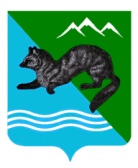 ПОСТАНОВЛЕНИЕАДМИНИСТРАЦИИ СОБОЛЕВСКОГО   МУНИЦИПАЛЬНОГО РАЙОНА КАМЧАТСКОГО КРАЯ30 сентября 2021	с. Соболево	№280О внесении изменений в муниципальную программу Соболевского муниципального района «Физическая культура, спорт, молодёжная политика, отдых, оздоровление и занятость детей и молодежи в Соболевском муниципальном районе Камчатского края», утверждённую постановлением администрации Соболевского муниципального района от 14.10.2013 № 322        В целях уточнения объемов финансирования и отдельных мероприятий муниципальной программы Соболевского муниципального района «Физическая культура, спорт, молодежная политика, отдых, оздоровление и занятость детей и молодежи в Соболевском муниципальном районе Камчатского края», утвержденную постановлением администрации Соболевского муниципального района от 14.10.2013 № 322АДМИНИСТРАЦИЯ   ПОСТАНОВЛЯЕТ:     1.  Внести в муниципальную программу Соболевского муниципального района Камчатского края «Физическая культура, спорт, молодёжная политика, отдых, оздоровление и занятость детей и молодежи в Соболевском муниципальном районе Камчатского края», утверждённую постановлением администрации Соболевского муниципального района от 14.10.2013 №322 изменения согласно приложению.    2.Управлению делами администрации Соболевского муниципального района опубликовать настоящее постановление в районной газете «Соболевский вестник» и разместить на официальном сайте Соболевского муниципального района в информационно-телекоммуникационной сети Интернет.   3.Настоящее постановление вступает в силу после его официального опубликования (обнародования) и распространяется на правоотношения, возникшие с 01 января 2021 года.Глава Соболевского муниципального района                           В.И.КуркинИзменения в муниципальную программу Соболевского муниципального района Камчатского края «Физическая культура, спорт, молодежная политика, отдых, оздоровление и занятость детей и молодежи в Соболевском муниципальном районе Камчатского края», утвержденную постановлением администрации Соболевского муниципального района от 14.10.2013 № 322 (далее – Программа)1. В паспорте Программы раздел «Объем бюджетных ассигнований Программы» изложить в новой редакции:2. В паспорте Подпрограммы 1 «Развитие массовой физической культуры и спорта в Соболевском муниципальном районе Камчатского края» (далее – Подпрограмма 1) раздел «Объемы бюджетных ассигнований Подпрограммы 1» изложить в новой редакции:	3. В паспорте Подпрограммы 2 «Организация отдыха, оздоровления и занятости детей и молодежи в Соболевском муниципальном районе Камчатского края» (далее – Подпрограмма 2) «Объем бюджетных ассигнований Подпрограммы 2» изложить в новой редакции:4. Приложение №1 к программе изложить в новой редакции:5. Приложение №2 к программе изложить в новой редакции:6. Приложение №3 к программе изложить в новой редакции:Приложение к постановлению администрации Соболевского муниципального района Камчатского краяот 30.09.2021  №280  Объемы бюджетных ассигнованийПрограммы Общий объем финансирования Программы по основным мероприятиям на 2014-2024 годы составляет  -  132698,05561 тысяч рублей, из них по годам:в 2014 году – 11081,93604 тыс. руб.;в 2015 году – 3325,67285 тыс. руб.;в 2016 году – 3119,368 тыс. руб.;в 2017 году – 4931,70754 тыс. руб.;в 2018 году – 26077,64518 тыс. руб.;в 2019 году – 28760,27133 тыс. руб.;в 2020 году – 15716,53233 тыс. руб.;в 2021 году – 27864,50234 тыс. руб.;в 2022 году – 4227,440 тыс. руб.;в 2023 году – 3796,140 тыс.руб.;в 2024 году – 3796,840 тыс.руб.в том числе за счет средств:Федеральный бюджет  – 2137,84589 тыс. руб., из них по годам:в 2014 году – 0,0 тыс. руб.;в 2015 году – 0,0 тыс. руб.;в 2016 году – 0,0 тыс. руб.;в 2017 году – 0,0 тыс. руб.;в 2018 году – 0,0 тыс. руб.;в 2019 году – 0,0 тыс. руб.;в 2020 году – 2137,84589 тыс. руб.;в 2021 году – 0,0 тыс. руб.;в 2022 году – 0,0 тыс. руб.;в 2023 году – 0,0 тыс.руб.;в 2024 году – 0,0 тыс.руб.Краевой бюджет  –  8774,50909 тыс. руб., из них по годам:в 2014 году – 1214,80672 тыс. руб.;в 2015 году – 957,12095 тыс. руб.;в 2016 году – 1295,55 тыс. руб.;в 2017 году – 942,19754 тыс. руб.;в 2018 году – 1545,55 тыс. руб.;в 2019 году – 1379,139 тыс. руб.;в 2020 году – 82,39388 тыс. руб.;в 2021 году – 1357,751 тыс. руб.;в 2022 году – 0,0 тыс. руб.;в 2023 году – 0,0 тыс. руб.;в 2024 году – 0,0 тыс.руб.Районный бюджет  –  113219,17354 тыс. руб., из них по годам:в 2014 году – 7331,23797 тыс. руб.;в 2015 году – 2368,55190 тыс. руб.;в 2016 году – 1823,8180 тыс. руб.;в 2017 году – 3989,510 тыс. руб.;в 2018 году – 24532,09518 тыс. руб.;в 2019 году – 27381,13233 тыс. руб.;в 2020 году – 13496,29256 тыс. руб.;в 2021 году – 26506,75134 тыс. руб.;в 2022 году – 4227,440 тыс. руб.;в 2023 году – 3796,140 тыс. руб.;в 2024 году – 3796,840 тыс.руб.Бюджет поселений  –  2535,89135 тыс. руб. из них по годам:в 2014 году – 2535,89135 тыс. руб.;в 2015 году – 0,0 тыс. руб.;в 2016 году – 0,0 тыс. руб.;в 2017 году – 0,0 тыс. руб.;в 2018 году – 0,0 тыс. руб.;в 2019 году – 0,0 тыс. руб.;в 2020 году – 0,0 тыс. руб.;в 2021 году – 0,0 тыс. руб.,в 2022 году – 0,0 тыс. руб.;в 2023 году – 0,0 тыс. руб.;в 2024 году – 0,0 тыс. руб.Внебюджетные источники – 0,0 тыс. руб.  из них по годам:в 2014 году – 0,0 тыс. руб.;в 2015 году – 0,0 тыс. руб.;в 2016 году – 0,0 тыс. руб.;в 2017 году – 0,0 тыс. руб.;в 2018 году – 0,0 тыс. руб.;в 2019 году – 0,0 тыс. руб.;в 2020 году – 0,0 тыс. руб.;в 2021 году – 0,0 тыс. руб.,в 2022 году – 0,0 тыс. руб.;в 2023 году – 0,0 тыс. руб.;в 2024 году – 0,0 тыс. руб.Объемы бюджетных ассигнованийПодпрограммы (тыс. руб.)общий объем финансирования Подпрограммы на 2014-2024 годы составляет 106184,99142 тысяч рублей в том числе: Федеральный бюджет  – 2137,84589 тыс. руб., из них по годам:2014 год – 0,0 тыс. руб.;2015 год – 0,0 тыс. руб.,2016 год – 0,0 тыс. руб.,2017 год – 0,0 тыс. руб.,2018 год – 0,0 тыс. руб.,2019 год – 0,0 тыс. руб.,2020 год – 2137,84589 тыс. руб.,2021 год – 0,0 тыс. руб.,2022 год – 0,0 тыс. руб.,2023 год – 0,0 тыс.руб.;2024 год – 0,0 тыс.руб.Краевой бюджет – 847,67965 тыс. руб., из них по годам:2014 год – 266,46525 тыс. руб.;2015 год – 1,7 тыс. руб.,2016 год – 0,0  тыс. руб.,2017 год – 40 тыс. руб.,2018 год – 250,0 тыс. руб.,2019 год – 67,920 тыс. руб.,2020 год – 21,5944 тыс. руб.,2021 год – 200,0 тыс. руб.,2022 год – 0,0 тыс. руб.;2023 год – 0,0 тыс. руб.;2024 год – 0,0 тыс.руб.Районный бюджет – 100663,57453 тыс. руб., из них по годам:2014 год – 5780,74797 тыс. руб.,2015 год – 947,0 тыс. руб.,2016 год – 569,8 тыс. руб.,2017 год – 2313,0 тыс. руб.,2018 год – 22851,19518 тыс. руб.,2019 год – 25484,147 тыс. руб.,2020 год – 12366,64804 тыс. руб.,2021 год – 24504,63634 тыс. руб.,2022 год – 2248,80 тыс. руб.;2023 год – 1798,80 тыс. руб.;2024 год – 1798,80 тыс. руб.Бюджет поселений – 2535,89135 тыс. руб., из них по годам:2014 год – 2535,89135 тыс. руб.;2015 год – 0,0 тыс. руб.,2016 год – 0,0 тыс. руб.,2017 год – 0,0 тыс. руб.,2018 год – 0,0 тыс. руб.,2019 год – 0,0 тыс. руб.,2020 год – 0,0 тыс. руб.,2021 год – 0,0 тыс. руб.,2022 год – 0,0 тыс. руб.;2023 год – 0,0 тыс. руб.;2024 год – 0,0 ты. руб.Внебюджетные источники – 0,0 тыс. руб., из них по годам:2014 год – 0,0 тыс. руб.;2015 год – 0,0 тыс. руб.,2016 год – 0,0 тыс. руб.,2017 год – 0,0 тыс. руб.,2018 год – 0,0 тыс. руб.,2019 год – 0,0 тыс. руб.,2020 год – 0,0 тыс. руб.,2021 год – 0,0 тыс. руб.,2022 год – 0,0 тыс. руб.,2023 год – 0,0 тыс. руб.,2024 год – 0,0 тыс.руб.Объемы бюджетных ассигнованийПодпрограммы (тыс. руб.)общий объем финансирования Подпрограммы на 2014-2024 годы составляет 26312,537 тысяч рублей в том числе: Федеральный бюджет  – 0,0 тыс. руб., из них по годам:2014 год – 0,0 тыс. руб.;2015 год – 0,0 тыс. руб.,2016 год – 0,0 тыс. руб.,2017 год – 0,0 тыс. руб.,2018 год – 0,0 тыс. руб.,2019 год – 0,0 тыс. руб.,2020 год – 0,0 тыс. руб.,2021 год – 0,0 тыс. руб.,2022 год – 0,0 тыс. руб.,2023 год – 0,0 тыс. руб.,2024 год – 0,0 тыс. руб.Краевой бюджет – 7726,30225 тыс. руб., из них по годам:2014 год – 948,34147 тыс. руб.;2015 год – 955,42095 тыс. руб.,2016 год – 1295,55  тыс. руб.,2017 год – 902,19754 тыс. руб.,2018 год – 1295,55 тыс. руб.,2019 год – 1311,219 тыс. руб.,2020 год – 60,79948 тыс. руб.,2021 год – 1157,751 тыс. руб.,2022 год – 0,0 тыс. руб.,2023 год – 0,0 тыс. руб.,2024 год – 0,0 тыс. руб.Районный бюджет – 18586,23475 тыс. руб., из них по годам:2014 год – 1550,490 тыс. руб.,2015 год – 1421,55190 тыс. руб.,2016 год – 1254,018 тыс. руб.,2017 год – 1676,510 тыс. руб.,2018 год – 1680,90 тыс. руб.,2019 год – 1896,98533 тыс. руб.,2020 год – 1129,64452 тыс. руб.,2021 год – 2002,115 тыс. руб.,2022 год – 1978,640 тыс. руб.;2023 год – 1997,340 тыс. руб.,2024 год – 1998,040 ты. руб.Бюджет поселений – 0,0 тыс. руб., из них по годам:2014 год – 0,0 тыс. руб.;2015 год – 0,0 тыс. руб.,2016 год – 0,0 тыс. руб.,2017 год – 0,0 тыс. руб.,2018 год – 0,0 тыс. руб.,2019 год – 0,0 тыс. руб.,2020 год – 0,0 тыс. руб.,2021 год – 0,0 тыс. руб.,2022 год – 0,0 тыс. руб.;2023 год – 0,0 тыс. руб.,2024 год - 0,0 тыс. руб.Внебюджетные источники – 0,0 тыс. руб., из них по годам:2014 год – 0,0 тыс. руб.;2015 год – 0,0 тыс. руб.,2016 год – 0,0 тыс. руб.,2017 год – 0,0 тыс. руб.,2018 год – 0,0 тыс. руб.,2019 год – 0,0 тыс. руб.,2020 год – 0,0 тыс. руб.,2021 год – 0,0 тыс. руб.,2022 год – 0,0 тыс. руб.;2023 год – 0,0 тыс. руб.,2024 год - 0,0 тыс. руб.Таблица 1Таблица 1СведенияСведенияСведенияСведенияСведенияСведенияСведенияСведенияСведенияСведенияСведенияо показателях (индикаторах) муниципальной программы и подпрограмм муниципальной программы и их значенияхо показателях (индикаторах) муниципальной программы и подпрограмм муниципальной программы и их значенияхо показателях (индикаторах) муниципальной программы и подпрограмм муниципальной программы и их значенияхо показателях (индикаторах) муниципальной программы и подпрограмм муниципальной программы и их значенияхо показателях (индикаторах) муниципальной программы и подпрограмм муниципальной программы и их значенияхо показателях (индикаторах) муниципальной программы и подпрограмм муниципальной программы и их значенияхо показателях (индикаторах) муниципальной программы и подпрограмм муниципальной программы и их значенияхо показателях (индикаторах) муниципальной программы и подпрограмм муниципальной программы и их значенияхо показателях (индикаторах) муниципальной программы и подпрограмм муниципальной программы и их значенияхо показателях (индикаторах) муниципальной программы и подпрограмм муниципальной программы и их значенияхо показателях (индикаторах) муниципальной программы и подпрограмм муниципальной программы и их значениях№
п/пНаименованиеЕд. изм.Значение показателейЗначение показателейЗначение показателейЗначение показателейЗначение показателейЗначение показателейЗначение показателейЗначение показателейЗначение показателейЗначение показателейЗначение показателейЗначение показателейЗначение показателейЗначение показателейЗначение показателей№
п/пНаименованиеЕд. изм.201420152016201720182019202020212021202220222023202320242024123456789101111121213131414Подпрограмма 1 «Развитие массовой физической культуры и  спорта в Соболевском муниципальном районе Камчатского края»Подпрограмма 1 «Развитие массовой физической культуры и  спорта в Соболевском муниципальном районе Камчатского края»Подпрограмма 1 «Развитие массовой физической культуры и  спорта в Соболевском муниципальном районе Камчатского края»Подпрограмма 1 «Развитие массовой физической культуры и  спорта в Соболевском муниципальном районе Камчатского края»Подпрограмма 1 «Развитие массовой физической культуры и  спорта в Соболевском муниципальном районе Камчатского края»Подпрограмма 1 «Развитие массовой физической культуры и  спорта в Соболевском муниципальном районе Камчатского края»Подпрограмма 1 «Развитие массовой физической культуры и  спорта в Соболевском муниципальном районе Камчатского края»Подпрограмма 1 «Развитие массовой физической культуры и  спорта в Соболевском муниципальном районе Камчатского края»Подпрограмма 1 «Развитие массовой физической культуры и  спорта в Соболевском муниципальном районе Камчатского края»Подпрограмма 1 «Развитие массовой физической культуры и  спорта в Соболевском муниципальном районе Камчатского края»Подпрограмма 1 «Развитие массовой физической культуры и  спорта в Соболевском муниципальном районе Камчатского края»Подпрограмма 1 «Развитие массовой физической культуры и  спорта в Соболевском муниципальном районе Камчатского края»Подпрограмма 1 «Развитие массовой физической культуры и  спорта в Соболевском муниципальном районе Камчатского края»Подпрограмма 1 «Развитие массовой физической культуры и  спорта в Соболевском муниципальном районе Камчатского края»Подпрограмма 1 «Развитие массовой физической культуры и  спорта в Соболевском муниципальном районе Камчатского края»Подпрограмма 1 «Развитие массовой физической культуры и  спорта в Соболевском муниципальном районе Камчатского края»Подпрограмма 1 «Развитие массовой физической культуры и  спорта в Соболевском муниципальном районе Камчатского края»Подпрограмма 1 «Развитие массовой физической культуры и  спорта в Соболевском муниципальном районе Камчатского края»1.1Количество проведенных соревнований, турнировед.161171619192020202121212122221.2Обустройство и содержание спортивных объектовтыс.руб.8229,4096692,83350,00480,0022654,327081,18653,5022206,546622206,5466650,00650,00650,00650,00650,0650,0Подпрограмма 2 «Организация отдыха, оздоровления и занятости детей и молодежи в Соболевском муниципальном районе Камчатского края»Подпрограмма 2 «Организация отдыха, оздоровления и занятости детей и молодежи в Соболевском муниципальном районе Камчатского края»Подпрограмма 2 «Организация отдыха, оздоровления и занятости детей и молодежи в Соболевском муниципальном районе Камчатского края»Подпрограмма 2 «Организация отдыха, оздоровления и занятости детей и молодежи в Соболевском муниципальном районе Камчатского края»Подпрограмма 2 «Организация отдыха, оздоровления и занятости детей и молодежи в Соболевском муниципальном районе Камчатского края»Подпрограмма 2 «Организация отдыха, оздоровления и занятости детей и молодежи в Соболевском муниципальном районе Камчатского края»Подпрограмма 2 «Организация отдыха, оздоровления и занятости детей и молодежи в Соболевском муниципальном районе Камчатского края»Подпрограмма 2 «Организация отдыха, оздоровления и занятости детей и молодежи в Соболевском муниципальном районе Камчатского края»Подпрограмма 2 «Организация отдыха, оздоровления и занятости детей и молодежи в Соболевском муниципальном районе Камчатского края»Подпрограмма 2 «Организация отдыха, оздоровления и занятости детей и молодежи в Соболевском муниципальном районе Камчатского края»Подпрограмма 2 «Организация отдыха, оздоровления и занятости детей и молодежи в Соболевском муниципальном районе Камчатского края»Подпрограмма 2 «Организация отдыха, оздоровления и занятости детей и молодежи в Соболевском муниципальном районе Камчатского края»Подпрограмма 2 «Организация отдыха, оздоровления и занятости детей и молодежи в Соболевском муниципальном районе Камчатского края»Подпрограмма 2 «Организация отдыха, оздоровления и занятости детей и молодежи в Соболевском муниципальном районе Камчатского края»Подпрограмма 2 «Организация отдыха, оздоровления и занятости детей и молодежи в Соболевском муниципальном районе Камчатского края»Подпрограмма 2 «Организация отдыха, оздоровления и занятости детей и молодежи в Соболевском муниципальном районе Камчатского края»Подпрограмма 2 «Организация отдыха, оздоровления и занятости детей и молодежи в Соболевском муниципальном районе Камчатского края»Подпрограмма 2 «Организация отдыха, оздоровления и занятости детей и молодежи в Соболевском муниципальном районе Камчатского края»2.1Доля детей и подростков, участвующих во всех формах отдыха и оздоровления%9289768080808080808080808080802.2Соблюдение гигиенических требований к  организации режима работы в оздоровительных учреждениях            тыс.руб.84,1500084,580000,0000086,5100090,93000109,00000110,0000091,3528491,35284110,00000110,00000110,00000110,00000110,0110,02.3Доля детей и молодежи, обеспеченных временной занятостью в трудовых  бригадах в каникулярное время%191918202020202020202020202222Приложение №2 к ПрограммеПриложение №2 к ПрограммеПриложение №2 к ПрограммеПриложение №2 к ПрограммеПриложение №2 к ПрограммеПриложение №2 к ПрограммеПриложение №2 к ПрограммеПриложение №2 к ПрограммеПриложение №2 к ПрограммеПриложение №2 к ПрограммеПриложение №2 к ПрограммеФинансовое обеспечение реализации муниципальной программыФинансовое обеспечение реализации муниципальной программыФинансовое обеспечение реализации муниципальной программыФинансовое обеспечение реализации муниципальной программыФинансовое обеспечение реализации муниципальной программыФинансовое обеспечение реализации муниципальной программыФинансовое обеспечение реализации муниципальной программыФинансовое обеспечение реализации муниципальной программыФинансовое обеспечение реализации муниципальной программыФинансовое обеспечение реализации муниципальной программыФинансовое обеспечение реализации муниципальной программытыс. рубтыс. руб№ п/пНаименование муниципальной программы / подпрограммы / мероприятияКод бюджетной классификации Код бюджетной классификации Объем средств на реализацию программыОбъем средств на реализацию программыОбъем средств на реализацию программыОбъем средств на реализацию программыОбъем средств на реализацию программыОбъем средств на реализацию программыОбъем средств на реализацию программыОбъем средств на реализацию программыОбъем средств на реализацию программыОбъем средств на реализацию программыОбъем средств на реализацию программыОбъем средств на реализацию программыОбъем средств на реализацию программыОбъем средств на реализацию программыОбъем средств на реализацию программыОбъем средств на реализацию программыОбъем средств на реализацию программыОбъем средств на реализацию программыОбъем средств на реализацию программы№ п/пНаименование муниципальной программы / подпрограммы / мероприятияГРБСЦСР *ВСЕГО201420152016201720182018201920192020202020212021202220222023202320242024123456789101111121213131414151516161717Муниципальная программа "Физическая культура, спорт, молодежная политика,  отдых , оздоровление и занятость детей и молодежи  Соболевском муниципальном районе Камчатского края на 2014 – 2020 годы"Всего, в том числе:132698,0556111081,936043325,672853119,368004931,7075426077,6451826077,6451828760,2713328760,2713315716,5323315716,5323327864,5023427864,502344227,440004227,440003796,140003796,140003796,840003796,84000Муниципальная программа "Физическая культура, спорт, молодежная политика,  отдых , оздоровление и занятость детей и молодежи  Соболевском муниципальном районе Камчатского края на 2014 – 2020 годы"за счет средств федерального бюджета2137,845890,000000,000000,000000,000000,000000,000000,000000,000002137,845892137,845890,000000,000000,000000,000000,000000,000000,000000,00000Муниципальная программа "Физическая культура, спорт, молодежная политика,  отдых , оздоровление и занятость детей и молодежи  Соболевском муниципальном районе Камчатского края на 2014 – 2020 годы"за счет средств краевого бюджета8774,509091214,80672957,120951295,55000942,197541545,550001545,550001379,139001379,1390082,3938882,393881357,751001357,751000,000000,000000,000000,000000,000000,00000Муниципальная программа "Физическая культура, спорт, молодежная политика,  отдых , оздоровление и занятость детей и молодежи  Соболевском муниципальном районе Камчатского края на 2014 – 2020 годы"за счет средств районного бюджета119249,809287331,237972368,551901823,818003989,5100024532,0951824532,0951827381,1323327381,1323313496,2925613496,2925626506,7513426506,751344227,440004227,440003796,140003796,140003796,840003796,84000Муниципальная программа "Физическая культура, спорт, молодежная политика,  отдых , оздоровление и занятость детей и молодежи  Соболевском муниципальном районе Камчатского края на 2014 – 2020 годы"за счет средств поселений2535,891352535,891350,000000,000000,000000,000000,000000,000000,000000,000000,000000,000000,000000,000000,000000,000000,000000,000000,000001.Подпрограмма 1 "Развитие массовой физической культуры и  спорта в Соболевском муниципальном районе Камчатского краяВсего, в том числе:106184,991428583,10457948,70000569,800002353,0000023101,1951823101,1951825552,0670025552,0670014526,0883314526,0883324704,6363424704,636342248,800002248,800001798,800001798,800001798,800001798,800001.Подпрограмма 1 "Развитие массовой физической культуры и  спорта в Соболевском муниципальном районе Камчатского краяза счет средств федерального бюджета2137,845890,000000,000000,000000,000000,000000,000000,000000,000002137,845892137,845890,000000,000000,000000,000000,000000,000000,000000,000001.Подпрограмма 1 "Развитие массовой физической культуры и  спорта в Соболевском муниципальном районе Камчатского краяза счет средств краевого бюджета847,67965266,465251,700000,0000040,00000250,00000250,0000067,9200067,9200021,5944021,59440200,00000200,000000,000000,000000,000000,000000,000000,000001.Подпрограмма 1 "Развитие массовой физической культуры и  спорта в Соболевском муниципальном районе Камчатского краяза счет средств районного бюджетав т.ч.:100663,574535780,74797947,00000569,800002313,0000022851,1951822851,1951825484,1470025484,1470012366,6480412366,6480424504,6363424504,636342248,800002248,800001798,800001798,800001798,800001798,800001.Подпрограмма 1 "Развитие массовой физической культуры и  спорта в Соболевском муниципальном районе Камчатского края9020,000000,000000,000000,000000,000000,000000,000000,000000,000000,000000,000000,000000,000001.Подпрограмма 1 "Развитие массовой физической культуры и  спорта в Соболевском муниципальном районе Камчатского края9040,000000,000000,000000,000000,000000,000000,000001.Подпрограмма 1 "Развитие массовой физической культуры и  спорта в Соболевском муниципальном районе Камчатского краяза счет средств поселений2535,891352535,891350,000000,000000,000000,000000,000000,000000,000000,000000,000000,000000,000000,000000,000000,000000,000000,000000,000001.1Наименование основного мероприятия:   Мероприятия по вовлечению населения в занятия физической культурой и массовым спортомВсего, в том числе:13479,36982353,69500255,86800219,800001653,00000874,00000874,000002299,495002299,495002998,837822998,837821378,274001378,274001148,800001148,800001148,800001148,800001148,800001148,800001.1Наименование основного мероприятия:   Мероприятия по вовлечению населения в занятия физической культурой и массовым спортомза счет средств федерального бюджета2137,845890,000000,000000,000000,000000,000000,000000,000000,000002137,845892137,845890,000000,000000,000000,000000,000000,000000,000000,000001.1Наименование основного мероприятия:   Мероприятия по вовлечению населения в занятия физической культурой и массовым спортомза счет средств краевого бюджета382,014400,800001,700000,0000040,00000250,00000250,0000067,9200067,9200021,5944021,594400,000000,000000,000000,000000,000000,000000,000000,000001.1Наименование основного мероприятия:   Мероприятия по вовлечению населения в занятия физической культурой и массовым спортомза счет средств районного бюджетав т.ч.:10959,50953352,89500254,16800219,800001613,00000624,00000624,000002231,575002231,57500839,39753839,397531378,274001378,274001148,800001148,800001148,800001148,800001148,800001148,800001.1Наименование основного мероприятия:   Мероприятия по вовлечению населения в занятия физической культурой и массовым спортом9020712341,58300340,41500254,1680062,000001063,00000622,00000622,000000,000000,000000,000000,000000,000000,000000,000000,000000,000000,000000,000000,000001.1Наименование основного мероприятия:   Мероприятия по вовлечению населения в занятия физической культурой и массовым спортом9040716897,646530,000000,000000,00000500,000002,000002,00000731,57500731,57500839,39753839,397531378,274001378,274001148,800001148,800001148,800001148,800001148,800001148,800001.1Наименование основного мероприятия:   Мероприятия по вовлечению населения в занятия физической культурой и массовым спортомза счет средств поселений0,000000,000000,000000,000000,000000,000000,000000,000000,000000,000000,000000,000000,000000,000000,000000,000000,000000,000000,000001.1.1Открытое первенство Соболевского муниципального района по волейболуВсего, в том числе:224,0000015,0000027,000000,0000021,0000023,0000023,0000023,0000023,0000023,0000023,0000023,0000023,0000023,0000023,0000023,0000023,0000023,0000023,000001.1.1Открытое первенство Соболевского муниципального района по волейболуза счет средств федерального бюджета0,000000,000000,000000,000000,000000,000000,000000,000000,000000,000000,000000,000000,000000,000000,000000,000000,000000,000000,000001.1.1Открытое первенство Соболевского муниципального района по волейболуза счет средств краевого бюджета0,000000,000000,000000,000000,000000,000000,000000,000000,000000,000000,000000,000000,000000,000000,000000,000000,000000,000000,000001.1.1Открытое первенство Соболевского муниципального района по волейболуза счет средств районного бюджетав т.ч.:224,0000015,0000027,000000,0000021,0000023,0000023,0000023,0000023,0000023,0000023,0000023,0000023,0000023,0000023,0000023,0000023,0000023,0000023,000001.1.1Открытое первенство Соболевского муниципального района по волейболу90207186,0000015,0000027,000000,0000021,0000023,0000023,000000,000000,000000,000000,000000,000000,000000,000000,000000,000000,000000,000000,000001.1.1Открытое первенство Соболевского муниципального района по волейболу904071138,000000,000000,000000,000000,000000,000000,0000023,0000023,0000023,0000023,0000023,0000023,0000023,0000023,0000023,0000023,0000023,0000023,000001.1.1Открытое первенство Соболевского муниципального района по волейболуза счет средств поселений0,000000,000000,000000,000000,000000,000000,000000,000000,000000,000000,000000,000000,000000,000000,000000,000000,000000,000000,000001.1.2Массовые лыжные гонки «Лыжня России » в Соболевском муниципальном районеВсего, в том числе:330,0000025,0000017,000000,0000031,0000035,0000035,0000037,0000037,0000037,0000037,0000037,0000037,0000037,0000037,0000037,0000037,0000037,0000037,000001.1.2Массовые лыжные гонки «Лыжня России » в Соболевском муниципальном районеза счет средств федерального бюджета0,000000,000000,000000,000000,000000,000000,000000,000000,000000,000000,000000,000000,000000,000000,000000,000000,000000,000000,000001.1.2Массовые лыжные гонки «Лыжня России » в Соболевском муниципальном районеза счет средств краевого бюджета0,000000,000000,000000,000000,000000,000000,000000,000000,000000,000000,000000,000000,000000,000000,000000,000000,000000,000000,000001.1.2Массовые лыжные гонки «Лыжня России » в Соболевском муниципальном районеза счет средств районного бюджетав т.ч.:330,0000025,0000017,000000,0000031,0000035,0000035,0000037,0000037,0000037,0000037,0000037,0000037,0000037,0000037,0000037,0000037,0000037,0000037,000001.1.2Массовые лыжные гонки «Лыжня России » в Соболевском муниципальном районе902071106,0000025,0000017,000000,0000031,0000033,0000033,000000,000000,000000,000000,000000,000000,000000,000000,000000,000000,000000,000000,000001.1.2Массовые лыжные гонки «Лыжня России » в Соболевском муниципальном районе904071224,000000,000000,000000,000000,000002,000002,0000037,0000037,0000037,0000037,0000037,0000037,0000037,0000037,0000037,0000037,0000037,0000037,000001.1.2Массовые лыжные гонки «Лыжня России » в Соболевском муниципальном районеза счет средств поселений0,000000,000000,000000,000000,000000,000000,000000,000000,000000,000000,000000,000000,000000,000000,000000,000000,000000,000000,000001.1.3Кубок Главы Соболевского муниципального района по многоборьюВсего, в том числе:264,0000020,0000022,000000,0000026,0000028,0000028,0000028,0000028,0000028,0000028,0000028,0000028,0000028,0000028,0000028,0000028,0000028,0000028,000001.1.3Кубок Главы Соболевского муниципального района по многоборьюза счет средств федерального бюджета0,000000,000000,000000,000000,000000,000000,000000,000000,000000,000000,000000,000000,000000,000000,000000,000000,000000,000000,000001.1.3Кубок Главы Соболевского муниципального района по многоборьюза счет средств краевого бюджета0,000000,000000,000000,000000,000000,000000,000000,000000,000000,000000,000000,000000,000000,000000,000000,000000,000000,000000,000001.1.3Кубок Главы Соболевского муниципального района по многоборьюза счет средств районного бюджетав т.ч.:264,0000020,0000022,000000,0000026,0000028,0000028,0000028,0000028,0000028,0000028,0000028,0000028,0000028,0000028,0000028,0000028,0000028,0000028,000001.1.3Кубок Главы Соболевского муниципального района по многоборью90207196,0000020,0000022,000000,0000026,0000028,0000028,000000,000000,000000,000000,000000,000000,000000,000000,000000,000000,000000,000000,000001.1.3Кубок Главы Соболевского муниципального района по многоборью904071168,000000,000000,000000,000000,000000,000000,0000028,0000028,0000028,0000028,0000028,0000028,0000028,0000028,0000028,0000028,0000028,0000028,000001.1.3Кубок Главы Соболевского муниципального района по многоборьюза счет средств поселений0,000000,000000,000000,000000,000000,000000,000000,000000,000000,000000,000000,000000,000000,000000,000000,000000,000000,000000,000001.1.4Открытое первенство Соболевского муниципального района по спортивной рыбалке на корюшкуВсего, в том числе:193,630009,0000010,630000,0000020,0000022,0000022,0000022,0000022,0000022,0000022,0000022,0000022,0000022,0000022,0000022,0000022,0000022,0000022,000001.1.4Открытое первенство Соболевского муниципального района по спортивной рыбалке на корюшкуза счет средств федерального бюджета0,000000,000000,000000,000000,000000,000000,000000,000000,000000,000000,000000,000000,000000,000000,000000,000000,000000,000000,000001.1.4Открытое первенство Соболевского муниципального района по спортивной рыбалке на корюшкуза счет средств краевого бюджета0,000000,000000,000000,000000,000000,000000,000000,000000,000000,000000,000000,000000,000000,000000,000000,000000,000000,000000,000001.1.4Открытое первенство Соболевского муниципального района по спортивной рыбалке на корюшкуза счет средств районного бюджетав т.ч.:193,630009,0000010,630000,0000020,0000022,0000022,0000022,0000022,0000022,0000022,0000022,0000022,0000022,0000022,0000022,0000022,0000022,0000022,000001.1.4Открытое первенство Соболевского муниципального района по спортивной рыбалке на корюшку90207161,630009,0000010,630000,0000020,0000022,0000022,000000,000000,000000,000000,000000,000000,000000,000000,000000,000000,000000,000000,000001.1.4Открытое первенство Соболевского муниципального района по спортивной рыбалке на корюшку904071132,000000,000000,000000,000000,000000,000000,0000022,0000022,0000022,0000022,0000022,0000022,0000022,0000022,0000022,0000022,0000022,0000022,000001.1.4Открытое первенство Соболевского муниципального района по спортивной рыбалке на корюшкуза счет средств поселений0,000000,000000,000000,000000,000000,000000,000000,000000,000000,000000,000000,000000,000000,000000,000000,000000,000000,000000,000001.1.5Открытое первенство Соболевского муниципального района по лыжамВсего, в том числе:244,0000018,0000020,000000,0000024,0000026,0000026,0000026,0000026,0000026,0000026,0000026,0000026,0000026,0000026,0000026,0000026,0000026,0000026,000001.1.5Открытое первенство Соболевского муниципального района по лыжамза счет средств федерального бюджета0,000000,000000,000000,000000,000000,000000,000000,000000,000000,000000,000000,000000,000000,000000,000000,000000,000000,000000,000001.1.5Открытое первенство Соболевского муниципального района по лыжамза счет средств краевого бюджета0,000000,000000,000000,000000,000000,000000,000000,000000,000000,000000,000000,000000,000000,000000,000000,000000,000000,000000,000001.1.5Открытое первенство Соболевского муниципального района по лыжамза счет средств районного бюджетав т.ч.:244,0000018,0000020,000000,0000024,0000026,0000026,0000026,0000026,0000026,0000026,0000026,0000026,0000026,0000026,0000026,0000026,0000026,0000026,000001.1.5Открытое первенство Соболевского муниципального района по лыжам90207188,0000018,0000020,000000,0000024,0000026,0000026,000000,000000,000000,000000,000000,000000,000000,000000,000000,000000,000000,000000,000001.1.5Открытое первенство Соболевского муниципального района по лыжам904071156,000000,000000,000000,000000,000000,000000,0000026,0000026,0000026,0000026,0000026,0000026,0000026,0000026,0000026,0000026,0000026,0000026,000001.1.5Открытое первенство Соболевского муниципального района по лыжамза счет средств поселений0,000000,000000,000000,000000,000000,000000,000000,000000,000000,000000,000000,000000,000000,000000,000000,000000,000000,000000,000001.1.6Кубок Соболевского муниципального района по волейболу памяти Завязкина В.Н. и Никулина В.Г.Всего, в том числе:228,1500014,0000032,150000,0000021,0000023,0000023,0000023,0000023,0000023,0000023,0000023,0000023,0000023,0000023,0000023,0000023,0000023,0000023,000001.1.6Кубок Соболевского муниципального района по волейболу памяти Завязкина В.Н. и Никулина В.Г.за счет средств федерального бюджета0,000000,000000,000000,000000,000000,000000,000000,000000,000000,000000,000000,000000,000000,000000,000000,000000,000000,000000,000001.1.6Кубок Соболевского муниципального района по волейболу памяти Завязкина В.Н. и Никулина В.Г.за счет средств краевого бюджета0,000000,000000,000000,000000,000000,000000,000000,000000,000000,000000,000000,000000,000000,000000,000000,000000,000000,000000,000001.1.6Кубок Соболевского муниципального района по волейболу памяти Завязкина В.Н. и Никулина В.Г.за счет средств районного бюджетав т.ч.:228,1500014,0000032,150000,0000021,0000023,0000023,0000023,0000023,0000023,0000023,0000023,0000023,0000023,0000023,0000023,0000023,0000023,0000023,000001.1.6Кубок Соболевского муниципального района по волейболу памяти Завязкина В.Н. и Никулина В.Г.90207190,1500014,0000032,150000,0000021,0000023,0000023,000000,000000,000000,000000,000000,000000,000000,000000,000000,000000,000000,000000,000001.1.6Кубок Соболевского муниципального района по волейболу памяти Завязкина В.Н. и Никулина В.Г.904071138,000000,000000,000000,000000,000000,000000,0000023,0000023,0000023,0000023,0000023,0000023,0000023,0000023,0000023,0000023,0000023,0000023,000001.1.6Кубок Соболевского муниципального района по волейболу памяти Завязкина В.Н. и Никулина В.Г.за счет средств поселений0,000000,000000,000000,000000,000000,000000,000000,000000,000000,000000,000000,000000,000000,000000,000000,000000,000000,000000,000001.1.6Кубок Соболевского муниципального района по волейболу памяти Завязкина В.Н. и Никулина В.Г.за счет средств внебюджетных фондов0,000000,000000,000000,000000,000000,000000,000000,000000,000000,000000,000000,000000,000000,000000,000000,000000,000000,000000,000001.1.7Районный турнир по шахматамВсего, в том числе:133,000007,000008,000000,0000013,0000015,0000015,0000015,0000015,0000015,0000015,0000015,0000015,0000015,0000015,0000015,0000015,0000015,0000015,000001.1.7Районный турнир по шахматамза счет средств федерального бюджета0,000000,000000,000000,000000,000000,000000,000000,000000,000000,000000,000000,000000,000000,000000,000000,000000,000000,000000,000001.1.7Районный турнир по шахматамза счет средств краевого бюджета0,000000,000000,000000,000000,000000,000000,000000,000000,000000,000000,000000,000000,000000,000000,000000,000000,000000,000000,000001.1.7Районный турнир по шахматамза счет средств районного бюджетав т.ч.:133,000007,000008,000000,0000013,0000015,0000015,0000015,0000015,0000015,0000015,0000015,0000015,0000015,0000015,0000015,0000015,0000015,0000015,000001.1.7Районный турнир по шахматам90207143,000007,000008,000000,0000013,0000015,0000015,000000,000000,000000,000000,000000,000000,000000,000000,000000,000000,000000,000000,000001.1.7Районный турнир по шахматам90407190,000000,000000,000000,000000,000000,000000,0000015,0000015,0000015,0000015,0000015,0000015,0000015,0000015,0000015,0000015,0000015,0000015,000001.1.7Районный турнир по шахматамза счет средств поселений0,000000,000000,000000,000000,000000,000000,000000,000000,000000,000000,000000,000000,000000,000000,000000,000000,000000,000000,000001.1.7Районный турнир по шахматамза счет средств внебюджетных фондов0,000000,000000,000000,000000,000000,000000,000000,000000,000000,000000,000000,000000,000000,000000,000000,000000,000000,000000,000001.1.8Районные соревнования по шашкамВсего, в том числе:116,000007,000007,000000,0000011,0000013,0000013,0000013,0000013,0000013,0000013,0000013,0000013,0000013,0000013,0000013,0000013,0000013,0000013,000001.1.8Районные соревнования по шашкамза счет средств федерального бюджета0,000000,000000,000000,000000,000000,000000,000000,000000,000000,000000,000000,000000,000000,000000,000000,000000,000000,000000,000001.1.8Районные соревнования по шашкамза счет средств краевого бюджета0,000000,000000,000000,000000,000000,000000,000000,000000,000000,000000,000000,000000,000000,000000,000000,000000,000000,000000,000001.1.8Районные соревнования по шашкамза счет средств районного бюджетав т.ч.:116,000007,000007,000000,0000011,0000013,0000013,0000013,0000013,0000013,0000013,0000013,0000013,0000013,0000013,0000013,0000013,0000013,0000013,000001.1.8Районные соревнования по шашкам90207138,000007,000007,000000,0000011,0000013,0000013,000000,000000,000000,000000,000000,000000,000000,000000,000000,000000,000000,000000,000001.1.8Районные соревнования по шашкам90407178,000000,000000,000000,000000,000000,000000,0000013,0000013,0000013,0000013,0000013,0000013,0000013,0000013,0000013,0000013,0000013,0000013,000001.1.8Районные соревнования по шашкамза счет средств поселений0,000000,000000,000000,000000,000000,000000,000000,000000,000000,000000,000000,000000,000000,000000,000000,000000,000000,000000,000001.1.8Районные соревнования по шашкамза счет средств внебюджетных фондов0,000000,000000,000000,000000,000000,000000,000000,000000,000000,000000,000000,000000,000000,000000,000000,000000,000000,000000,000001.1.9Детский турнир по настольному теннису среди учащихся школВсего, в том числе:134,000007,000009,000000,0000013,0000015,0000015,0000015,0000015,0000015,0000015,0000015,0000015,0000015,0000015,0000015,0000015,0000015,0000015,000001.1.9Детский турнир по настольному теннису среди учащихся школза счет средств федерального бюджета0,000000,000000,000000,000000,000000,000000,000000,000000,000000,000000,000000,000000,000000,000000,000000,000000,000000,000000,000001.1.9Детский турнир по настольному теннису среди учащихся школза счет средств краевого бюджета0,000000,000000,000000,000000,000000,000000,000000,000000,000000,000000,000000,000000,000000,000000,000000,000000,000000,000000,000001.1.9Детский турнир по настольному теннису среди учащихся школза счет средств районного бюджетав т.ч.:134,000007,000009,000000,0000013,0000015,0000015,0000015,0000015,0000015,0000015,0000015,0000015,0000015,0000015,0000015,0000015,0000015,0000015,000001.1.9Детский турнир по настольному теннису среди учащихся школ90207144,000007,000009,000000,0000013,0000015,0000015,000000,000000,000000,000000,000000,000000,000000,000000,000000,000000,000000,000000,000001.1.9Детский турнир по настольному теннису среди учащихся школ90407190,000000,000000,000000,000000,000000,000000,0000015,0000015,0000015,0000015,0000015,0000015,0000015,0000015,0000015,0000015,0000015,0000015,000001.1.9Детский турнир по настольному теннису среди учащихся школза счет средств поселений0,000000,000000,000000,000000,000000,000000,000000,000000,000000,000000,000000,000000,000000,000000,000000,000000,000000,000000,000001.1.9Детский турнир по настольному теннису среди учащихся школза счет средств внебюджетных фондов0,000000,000000,000000,000000,000000,000000,000000,000000,000000,000000,000000,000000,000000,000000,000000,000000,000000,000000,000001.1.10Районные соревнования по пейнтболуВсего, в том числе:181,0000014,000000,000000,0000020,0000021,0000021,0000021,0000021,0000021,0000021,0000021,0000021,0000021,0000021,0000021,0000021,0000021,0000021,000001.1.10Районные соревнования по пейнтболуза счет средств федерального бюджета0,000000,000000,000000,000000,000000,000000,000000,000000,000000,000000,000000,000000,000000,000000,000000,000000,000000,000000,000001.1.10Районные соревнования по пейнтболуза счет средств краевого бюджета0,000000,000000,000000,000000,000000,000000,000000,000000,000000,000000,000000,000000,000000,000000,000000,000000,000000,000000,000001.1.10Районные соревнования по пейнтболуза счет средств районного бюджетав т.ч.:181,0000014,000000,000000,0000020,0000021,0000021,0000021,0000021,0000021,0000021,0000021,0000021,0000021,0000021,0000021,0000021,0000021,0000021,000001.1.10Районные соревнования по пейнтболу90207155,0000014,000000,000000,0000020,0000021,0000021,000000,000000,000000,000000,000000,000000,000000,000000,000000,000000,000000,000000,000001.1.10Районные соревнования по пейнтболу904071126,000000,000000,000000,000000,000000,000000,0000021,0000021,0000021,0000021,0000021,0000021,0000021,0000021,0000021,0000021,0000021,0000021,000001.1.10Районные соревнования по пейнтболуза счет средств поселений0,000000,000000,000000,000000,000000,000000,000000,000000,000000,000000,000000,000000,000000,000000,000000,000000,000000,000000,000001.1.10Районные соревнования по пейнтболуза счет средств внебюджетных фондов0,000000,000000,000000,000000,000000,000000,000000,000000,000000,000000,000000,000000,000000,000000,000000,000000,000000,000000,000001.1.11Силовое троеборьеВсего, в том числе:152,0000010,000000,000000,0000016,0000018,0000018,0000018,0000018,0000018,0000018,0000018,0000018,0000018,0000018,0000018,0000018,0000018,0000018,000001.1.11Силовое троеборьеза счет средств федерального бюджета0,000000,000000,000000,000000,000000,000000,000000,000000,000000,000000,000000,000000,000000,000000,000000,000000,000000,000000,000001.1.11Силовое троеборьеза счет средств краевого бюджета0,000000,000000,000000,000000,000000,000000,000000,000000,000000,000000,000000,000000,000000,000000,000000,000000,000000,000000,000001.1.11Силовое троеборьеза счет средств районного бюджетав т.ч.:152,0000010,000000,000000,0000016,0000018,0000018,0000018,0000018,0000018,0000018,0000018,0000018,0000018,0000018,0000018,0000018,0000018,0000018,000001.1.11Силовое троеборье90207144,0000010,000000,000000,0000016,0000018,0000018,000000,000000,000000,000000,000000,000000,000000,000000,000000,000000,000000,000000,000001.1.11Силовое троеборье904071108,000000,000000,000000,000000,000000,000000,0000018,0000018,0000018,0000018,0000018,0000018,0000018,0000018,0000018,0000018,0000018,0000018,000001.1.11Силовое троеборьеза счет средств поселений0,000000,000000,000000,000000,000000,000000,000000,000000,000000,000000,000000,000000,000000,000000,000000,000000,000000,000000,000001.1.11Силовое троеборьеза счет средств внебюджетных фондов0,000000,000000,000000,000000,000000,000000,000000,000000,000000,000000,000000,000000,000000,000000,000000,000000,000000,000000,000001.1.12Спортивные соревнования, посвященные дню Российской молодежиВсего, в том числе:305,0000027,000000,000000,0000033,0000035,0000035,0000035,0000035,0000035,0000035,0000035,0000035,0000035,0000035,0000035,0000035,0000035,0000035,000001.1.12Спортивные соревнования, посвященные дню Российской молодежиза счет средств федерального бюджета0,000000,000000,000000,000000,000000,000000,000000,000000,000000,000000,000000,000000,000000,000000,000000,000000,000000,000000,000001.1.12Спортивные соревнования, посвященные дню Российской молодежиза счет средств краевого бюджета0,000000,000000,000000,000000,000000,000000,000000,000000,000000,000000,000000,000000,000000,000000,000000,000000,000000,000000,000001.1.12Спортивные соревнования, посвященные дню Российской молодежиза счет средств районного бюджетав т.ч.:305,0000027,000000,000000,0000033,0000035,0000035,0000035,0000035,0000035,0000035,0000035,0000035,0000035,0000035,0000035,0000035,0000035,0000035,000001.1.12Спортивные соревнования, посвященные дню Российской молодежи 90207195,0000027,000000,000000,0000033,0000035,0000035,000000,000000,000000,000000,000000,000000,000000,000000,000000,000000,000000,000000,000001.1.12Спортивные соревнования, посвященные дню Российской молодежи904071210,000000,000000,000000,000000,000000,000000,0000035,0000035,0000035,0000035,0000035,0000035,0000035,0000035,0000035,0000035,0000035,0000035,000001.1.12Спортивные соревнования, посвященные дню Российской молодежиза счет средств поселений0,000000,000000,000000,000000,000000,000000,000000,000000,000000,000000,000000,000000,000000,000000,000000,000000,000000,000000,000001.1.12Спортивные соревнования, посвященные дню Российской молодежиза счет средств внебюджетных фондов0,000000,000000,000000,000000,000000,000000,000000,000000,000000,000000,000000,000000,000000,000000,000000,000000,000000,000000,000001.1.13Соревнования по футболу и волейболу, посвященные дню рыбакаВсего, в том числе:238,9150016,915000,000000,0000026,0000028,0000028,0000028,0000028,0000028,0000028,0000028,0000028,0000028,0000028,0000028,0000028,0000028,0000028,000001.1.13Соревнования по футболу и волейболу, посвященные дню рыбаказа счет средств федерального бюджета0,000000,000000,000000,000000,000000,000000,000000,000000,000000,000000,000000,000000,000000,000000,000000,000000,000000,000000,000001.1.13Соревнования по футболу и волейболу, посвященные дню рыбаказа счет средств краевого бюджета0,000000,000000,000000,000000,000000,000000,000000,000000,000000,000000,000000,000000,000000,000000,000000,000000,000000,000000,000001.1.13Соревнования по футболу и волейболу, посвященные дню рыбаказа счет средств районного бюджетав т.ч.:238,9150016,915000,000000,0000026,0000028,0000028,0000028,0000028,0000028,0000028,0000028,0000028,0000028,0000028,0000028,0000028,0000028,0000028,000001.1.13Соревнования по футболу и волейболу, посвященные дню рыбака90207170,9150016,915000,000000,0000026,0000028,0000028,000000,000000,000000,000000,000000,000000,000000,000000,000000,000000,000000,000000,000001.1.13Соревнования по футболу и волейболу, посвященные дню рыбака904071168,000000,000000,000000,000000,000000,000000,0000028,0000028,0000028,0000028,0000028,0000028,0000028,0000028,0000028,0000028,0000028,0000028,000001.1.13Соревнования по футболу и волейболу, посвященные дню рыбаказа счет средств поселений0,000000,000000,000000,000000,000000,000000,000000,000000,000000,000000,000000,000000,000000,000000,000000,000000,000000,000000,000001.1.13Соревнования по футболу и волейболу, посвященные дню рыбаказа счет средств внебюджетных фондов0,000000,000000,000000,000000,000000,000000,000000,000000,000000,000000,000000,000000,000000,000000,000000,000000,000000,000000,000001.1.14Открытое первенство по бегу «Кросс нации»Всего, в том числе:250,0000016,0000018,000000,0000022,0000026,0000026,0000028,0000028,0000028,0000028,0000028,0000028,0000028,0000028,0000028,0000028,0000028,0000028,000001.1.14Открытое первенство по бегу «Кросс нации»за счет средств федерального бюджета0,000000,000000,000000,000000,000000,000000,000000,000000,000000,000000,000000,000000,000000,000000,000000,000000,000000,000000,000001.1.14Открытое первенство по бегу «Кросс нации»за счет средств краевого бюджета0,000000,000000,000000,000000,000000,000000,000000,000000,000000,000000,000000,000000,000000,000000,000000,000000,000000,000000,000001.1.14Открытое первенство по бегу «Кросс нации»за счет средств районного бюджетав т.ч.:248,0000016,0000018,000000,0000022,0000024,0000024,0000028,0000028,0000028,0000028,0000028,0000028,0000028,0000028,0000028,0000028,0000028,0000028,000001.1.14Открытое первенство по бегу «Кросс нации»90207180,0000016,0000018,000000,0000022,0000024,0000024,000000,000000,000000,000000,000000,000000,000000,000000,000000,000000,000000,000000,000001.1.14Открытое первенство по бегу «Кросс нации»904071170,000000,000000,000000,000000,000002,000002,0000028,0000028,0000028,0000028,0000028,0000028,0000028,0000028,0000028,0000028,0000028,0000028,000001.1.14Открытое первенство по бегу «Кросс нации»за счет средств поселений0,000000,000000,000000,000000,000000,000000,000000,000000,000000,000000,000000,000000,000000,000000,000000,000000,000000,000000,000001.1.14Открытое первенство по бегу «Кросс нации»за счет средств внебюджетных фондов0,000000,000000,000000,000000,000000,000000,000000,000000,000000,000000,000000,000000,000000,000000,000000,000000,000000,000000,000001.1.15Районный турнир по настольному теннисуВсего, в том числе:239,2000015,0000025,2000017,0000021,0000023,0000023,0000023,0000023,0000023,0000023,0000023,0000023,0000023,0000023,0000023,0000023,0000023,0000023,000001.1.15Районный турнир по настольному теннисуза счет средств федерального бюджета0,000000,000000,000000,000000,000000,000000,000000,000000,000000,000000,000000,000000,000000,000000,000000,000000,000000,000000,000001.1.15Районный турнир по настольному теннисуза счет средств краевого бюджета0,000000,000000,000000,000000,000000,000000,000000,000000,000000,000000,000000,000000,000000,000000,000000,000000,000000,000000,000001.1.15Районный турнир по настольному теннисуза счет средств районного бюджетав т.ч.:239,2000015,0000025,2000017,0000021,0000023,0000023,0000023,0000023,0000023,0000023,0000023,0000023,0000023,0000023,0000023,0000023,0000023,0000023,000001.1.15Районный турнир по настольному теннису902071101,2000015,0000025,2000017,0000021,0000023,0000023,000000,000000,000000,000000,000000,000000,000000,000000,000000,000000,000000,000000,000001.1.15Районный турнир по настольному теннису904071138,000000,000000,000000,000000,000000,000000,0000023,0000023,0000023,0000023,0000023,0000023,0000023,0000023,0000023,0000023,0000023,0000023,000001.1.15Районный турнир по настольному теннисуза счет средств поселений0,000000,000000,000000,000000,000000,000000,000000,000000,000000,000000,000000,000000,000000,000000,000000,000000,000000,000000,000001.1.15Районный турнир по настольному теннисуза счет средств внебюджетных фондов0,000000,000000,000000,000000,000000,000000,000000,000000,000000,000000,000000,000000,000000,000000,000000,000000,000000,000000,000001.1.16Районный турнир по армрестлингуВсего, в том числе:142,586007,500006,0860011,0000013,0000015,0000015,0000015,0000015,0000015,0000015,0000015,0000015,0000015,0000015,0000015,0000015,0000015,0000015,000001.1.16Районный турнир по армрестлингуза счет средств федерального бюджета0,000000,000000,000000,000000,000000,000000,000000,000000,000000,000000,000000,000000,000000,000000,000000,000000,000000,000000,000001.1.16Районный турнир по армрестлингуза счет средств краевого бюджета0,000000,000000,000000,000000,000000,000000,000000,000000,000000,000000,000000,000000,000000,000000,000000,000000,000000,000000,000001.1.16Районный турнир по армрестлингуза счет средств районного бюджетав т.ч.:142,586007,500006,0860011,0000013,0000015,0000015,0000015,0000015,0000015,0000015,0000015,0000015,0000015,0000015,0000015,0000015,0000015,0000015,000001.1.16Районный турнир по армрестлингу90207152,586007,500006,0860011,0000013,0000015,0000015,000000,000000,000000,000000,000000,000000,000000,000000,000000,000000,000000,000000,000001.1.16Районный турнир по армрестлингу90407190,000000,000000,000000,000000,000000,000000,0000015,0000015,0000015,0000015,0000015,0000015,0000015,0000015,0000015,0000015,0000015,0000015,000001.1.16Районный турнир по армрестлингуза счет средств поселений0,000000,000000,000000,000000,000000,000000,000000,000000,000000,000000,000000,000000,000000,000000,000000,000000,000000,000000,000001.1.16Районный турнир по армрестлингуза счет средств внебюджетных фондов0,000000,000000,000000,000000,000000,000000,000000,000000,000000,000000,000000,000000,000000,000000,000000,000000,000000,000000,000001.1.17Районный турнир по стритболуВсего, в том числе:262,0000020,000000,0000020,0000026,0000028,0000028,0000028,0000028,0000028,0000028,0000028,0000028,0000028,0000028,0000028,0000028,0000028,0000028,000001.1.17Районный турнир по стритболуза счет средств федерального бюджета0,000000,000000,000000,000000,000000,000000,000000,000000,000000,000000,000000,000000,000000,000000,000000,000000,000000,000000,000001.1.17Районный турнир по стритболуза счет средств краевого бюджета0,000000,000000,000000,000000,000000,000000,000000,000000,000000,000000,000000,000000,000000,000000,000000,000000,000000,000000,000001.1.17Районный турнир по стритболуза счет средств районного бюджетав т.ч.:262,0000020,000000,0000020,0000026,0000028,0000028,0000028,0000028,0000028,0000028,0000028,0000028,0000028,0000028,0000028,0000028,0000028,0000028,000001.1.17Районный турнир по стритболу90207194,0000020,000000,0000020,0000026,0000028,0000028,000000,000000,000000,000000,000000,000000,000000,000000,000000,000000,000000,000000,000001.1.17Районный турнир по стритболу904071168,000000,000000,000000,000000,000000,000000,0000028,0000028,0000028,0000028,0000028,0000028,0000028,0000028,0000028,0000028,0000028,0000028,000001.1.17Районный турнир по стритболуза счет средств поселений0,000000,000000,000000,000000,000000,000000,000000,000000,000000,000000,000000,000000,000000,000000,000000,000000,000000,000000,000001.1.17Районный турнир по стритболуза счет средств внебюджетных фондов0,000000,000000,000000,000000,000000,000000,000000,000000,000000,000000,000000,000000,000000,000000,000000,000000,000000,000000,000001.1.18Спаракиада трудящихся по гиревому спортуВсего, в том числе:170,0000012,000000,000000,0000018,0000020,0000020,0000020,0000020,0000020,0000020,0000020,0000020,0000020,0000020,0000020,0000020,0000020,0000020,000001.1.18Спаракиада трудящихся по гиревому спортуза счет средств федерального бюджета0,000000,000000,000000,000000,000000,000000,000000,000000,000000,000000,000000,000000,000000,000000,000000,000000,000000,000000,000001.1.18Спаракиада трудящихся по гиревому спортуза счет средств краевого бюджета0,000000,000000,000000,000000,000000,000000,000000,000000,000000,000000,000000,000000,000000,000000,000000,000000,000000,000000,000001.1.18Спаракиада трудящихся по гиревому спортуза счет средств районного бюджетав т.ч.:170,0000012,000000,000000,0000018,0000020,0000020,0000020,0000020,0000020,0000020,0000020,0000020,0000020,0000020,0000020,0000020,0000020,0000020,000001.1.18Спаракиада трудящихся по гиревому спорту90207150,0000012,000000,000000,0000018,0000020,0000020,000000,000000,000000,000000,000000,000000,000000,000000,000000,000000,000000,000000,000001.1.18Спаракиада трудящихся по гиревому спорту904071120,000000,000000,000000,000000,000000,000000,0000020,0000020,0000020,0000020,0000020,0000020,0000020,0000020,0000020,0000020,0000020,0000020,000001.1.18Спаракиада трудящихся по гиревому спортуза счет средств поселений0,000000,000000,000000,000000,000000,000000,000000,000000,000000,000000,000000,000000,000000,000000,000000,000000,000000,000000,000001.1.18Спаракиада трудящихся по гиревому спортуза счет средств внебюджетных фондов0,000000,000000,000000,000000,000000,000000,000000,000000,000000,000000,000000,000000,000000,000000,000000,000000,000000,000000,000001.1.19Открытый турнир по мини-футболу Всего, в том числе:186,000000,0000014,0000014,0000018,0000020,0000020,0000020,0000020,0000020,0000020,0000020,0000020,0000020,0000020,0000020,0000020,0000020,0000020,000001.1.19Открытый турнир по мини-футболу за счет средств федерального бюджета0,000000,000000,000000,000000,000000,000000,000000,000000,000000,000000,000000,000000,000000,000000,000000,000000,000000,000000,000001.1.19Открытый турнир по мини-футболу за счет средств краевого бюджета0,000000,000000,000000,000000,000000,000000,000000,000000,000000,000000,000000,000000,000000,000000,000000,000000,000000,000000,000001.1.19Открытый турнир по мини-футболу за счет средств районного бюджетав т.ч.:186,000000,0000014,0000014,0000018,0000020,0000020,0000020,0000020,0000020,0000020,0000020,0000020,0000020,0000020,0000020,0000020,0000020,0000020,000001.1.19Открытый турнир по мини-футболу 90207166,000000,0000014,0000014,0000018,0000020,0000020,000000,000000,000000,000000,000000,000000,000000,000000,000000,000000,000000,000000,000001.1.19Открытый турнир по мини-футболу 904071120,000000,000000,000000,000000,000000,000000,0000020,0000020,0000020,0000020,0000020,0000020,0000020,0000020,0000020,0000020,0000020,0000020,000001.1.19Открытый турнир по мини-футболу за счет средств поселений0,000000,000000,000000,000000,000000,000000,000000,000000,000000,000000,000000,000000,000000,000000,000000,000000,000000,000000,000001.1.19Открытый турнир по мини-футболу за счет средств внебюджетных фондов0,000000,000000,000000,000000,000000,000000,000000,000000,000000,000000,000000,000000,000000,000000,000000,000000,000000,000000,000001.1.20Проведение Дня ФизкультурникаВсего, в том числе:28,000000,000000,0000028,000000,000000,000000,000000,000000,000000,000000,000000,000000,000000,000000,000000,000000,000000,000000,000001.1.20Проведение Дня Физкультурниказа счет средств федерального бюджета0,000000,000000,000000,000000,000000,000000,000000,000000,000000,000000,000000,000000,000000,000000,000000,000000,000000,000000,000001.1.20Проведение Дня Физкультурниказа счет средств краевого бюджета0,000000,000000,000000,000000,000000,000000,000000,000000,000000,000000,000000,000000,000000,000000,000000,000000,000000,000000,000001.1.20Проведение Дня Физкультурниказа счет средств районного бюджетав т.ч.:28,000000,000000,0000028,000000,000000,000000,000000,000000,000000,000000,000000,000000,000000,000000,000000,000000,000000,000000,000001.1.20Проведение Дня Физкультурника90207128,000000,000000,0000028,000000,000000,000000,000000,000000,000000,000000,000000,000000,000000,000000,000000,000000,000000,000000,000001.1.20Проведение Дня Физкультурника9040710,000000,000000,000000,000000,000000,000000,000000,000000,000000,000000,000000,000000,000000,000000,000000,000000,000000,000000,000001.1.20Проведение Дня Физкультурниказа счет средств поселений0,000000,000000,000000,000000,000000,000000,000000,000000,000000,000000,000000,000000,000000,000000,000000,000000,000000,000000,000001.1.20Проведение Дня Физкультурниказа счет средств внебюджетных фондов0,000000,000000,000000,000000,000000,000000,000000,000000,000000,000000,000000,000000,000000,000000,000000,000000,000000,000000,000001.1.21Районные соревнования по мини-футболу среди учащихся школВсего, в том числе:13,000000,000000,0000013,000000,000000,000000,000000,000000,000000,000000,000000,000000,000000,000000,000000,000000,000000,000000,000001.1.21Районные соревнования по мини-футболу среди учащихся школза счет средств федерального бюджета0,000000,000000,000000,000000,000000,000000,000000,000000,000000,000000,000000,000000,000000,000000,000000,000000,000000,000000,000001.1.21Районные соревнования по мини-футболу среди учащихся школза счет средств краевого бюджета0,000000,000000,000000,000000,000000,000000,000000,000000,000000,000000,000000,000000,000000,000000,000000,000000,000000,000000,000001.1.21Районные соревнования по мини-футболу среди учащихся школза счет средств районного бюджетав т.ч.:13,000000,000000,0000013,000000,000000,000000,000000,000000,000000,000000,000000,000000,000000,000000,000000,000000,000000,000000,000001.1.21Районные соревнования по мини-футболу среди учащихся школ90207113,000000,000000,0000013,000000,000000,000000,000000,000000,000000,000000,000000,000000,000000,000000,000000,000000,000000,000000,000001.1.21Районные соревнования по мини-футболу среди учащихся школ9040710,000000,000000,000000,000000,000000,000000,000000,000000,000000,000000,000000,000000,000000,000000,000000,000000,000000,000000,000001.1.21Районные соревнования по мини-футболу среди учащихся школза счет средств поселений0,000000,000000,000000,000000,000000,000000,000000,000000,000000,000000,000000,000000,000000,000000,000000,000000,000000,000000,000001.1.21Районные соревнования по мини-футболу среди учащихся школза счет средств внебюджетных фондов0,000000,000000,000000,000000,000000,000000,000000,000000,000000,000000,000000,000000,000000,000000,000000,000000,000000,000000,000001.1.22Расходы на приобретение спортивной формыВсего, в том числе:266,800000,000000,00000116,800000,000000,000000,000000,000000,000000,000000,00000150,00000150,000000,000000,000000,000000,000000,000000,000001.1.22Расходы на приобретение спортивной формыза счет средств федерального бюджета0,000000,000000,000000,000000,000000,000000,000000,000000,000000,000000,000000,000000,000000,000000,000000,000000,000000,000000,000001.1.22Расходы на приобретение спортивной формыза счет средств краевого бюджета0,000000,000000,000000,000000,000000,000000,000000,000000,000000,000000,000000,000000,000000,000000,000000,000000,000000,000000,000001.1.22Расходы на приобретение спортивной формыза счет средств районного бюджетав т.ч.:116,800000,000000,00000116,800000,000000,000000,000000,000000,000000,000000,000000,000000,000000,000000,000000,000000,000000,000000,000001.1.22Расходы на приобретение спортивной формы902071116,800000,000000,00000116,800000,000000,000000,000000,000000,000000,000000,000000,000000,000000,000000,000000,000000,000000,000000,000001.1.22Расходы на приобретение спортивной формы904071150,000000,000000,000000,000000,000000,000000,000000,000000,000000,000000,00000150,00000150,000000,000000,000000,000000,000000,000000,000001.1.22Расходы на приобретение спортивной формыза счет средств поселений0,000000,000000,000000,000000,000000,000000,000000,000000,000000,000000,000000,000000,000000,000000,000000,000000,000000,000000,000001.1.22Расходы на приобретение спортивной формыза счет средств внебюджетных фондов0,000000,000000,000000,000000,000000,000000,000000,000000,000000,000000,000000,000000,000000,000000,000000,000000,000000,000000,000001.1.23Расходы по присвоению спортивных разрядовВсего, в том числе:5,000001,600003,400000,000000,000000,000000,000000,000000,000000,000000,000000,000000,000000,000000,000000,000000,000000,000000,000001.1.23Расходы по присвоению спортивных разрядовза счет средств федерального бюджета0,000000,000000,000000,000000,000000,000000,000000,000000,000000,000000,000000,000000,000000,000000,000000,000000,000000,000000,000001.1.23Расходы по присвоению спортивных разрядовза счет средств краевого бюджетав т.ч.:2,500000,800001,700000,000000,000000,000000,000000,000000,000000,000000,000000,000000,000000,000000,000000,000000,000000,000000,000001.1.23Расходы по присвоению спортивных разрядов9020712,500000,800001,700000,000000,000000,000000,000000,000000,000000,000000,000000,000000,000000,000000,000000,000000,000000,000000,000001.1.23Расходы по присвоению спортивных разрядов9040710,000000,000000,000000,000000,000000,000000,000000,000000,000000,000000,000000,000000,000000,000000,000000,000000,000000,000000,000001.1.23Расходы по присвоению спортивных разрядовза счет средств районного бюджета0,000000,000000,000000,000000,000000,000000,000000,000000,000000,000000,000000,000000,000000,000000,000000,000000,000000,000000,000001.1.23Расходы по присвоению спортивных разрядовза счет средств поселений0,000000,000000,000000,000000,000000,000000,000000,000000,000000,000000,000000,000000,000000,000000,000000,000000,000000,000000,000001.1.23Расходы по присвоению спортивных разрядовза счет средств внебюджетных фондов0,000000,000000,000000,000000,000000,000000,000000,000000,000000,000000,000000,000000,000000,000000,000000,000000,000000,000000,000001.1.24Расходы на участие спортивных команд Соболевского муниципального района в краевых соревнованияхВсего, в том числе:1378,1020080,0000038,102000,00000140,00000160,00000160,00000160,00000160,00000160,00000160,00000160,00000160,00000160,00000160,00000160,00000160,00000160,00000160,000001.1.24Расходы на участие спортивных команд Соболевского муниципального района в краевых соревнованияхза счет средств федерального бюджета0,000000,000000,000000,000000,000000,000000,000000,000000,000000,000000,000000,000000,000000,000000,000000,000000,000000,000000,000001.1.24Расходы на участие спортивных команд Соболевского муниципального района в краевых соревнованияхза счет средств краевого бюджета0,000000,000000,000000,000000,000000,000000,000000,000000,000000,000000,000000,000000,000000,000000,000000,000000,000000,000000,000001.1.24Расходы на участие спортивных команд Соболевского муниципального района в краевых соревнованияхза счет средств районного бюджетав т.ч.:1378,1020080,0000038,102000,00000140,00000160,00000160,00000160,00000160,00000160,00000160,00000160,00000160,00000160,00000160,00000160,00000160,00000160,00000160,000001.1.24Расходы на участие спортивных команд Соболевского муниципального района в краевых соревнованиях902071418,1020080,0000038,102000,00000140,00000160,00000160,000000,000000,000000,000000,000000,000000,000000,000000,000000,000000,000000,000000,000001.1.24Расходы на участие спортивных команд Соболевского муниципального района в краевых соревнованиях904071960,000000,000000,000000,000000,000000,000000,00000160,00000160,00000160,00000160,00000160,00000160,00000160,00000160,00000160,00000160,00000160,00000160,000001.1.24Расходы на участие спортивных команд Соболевского муниципального района в краевых соревнованияхза счет средств поселений0,000000,000000,000000,000000,000000,000000,000000,000000,000000,000000,000000,000000,000000,000000,000000,000000,000000,000000,000001.1.24Расходы на участие спортивных команд Соболевского муниципального района в краевых соревнованияхза счет средств внебюджетных фондов0,000000,000000,000000,000000,000000,000000,000000,000000,000000,000000,000000,000000,000000,000000,000000,000000,000000,000000,000001.1.25Транспортные расходы на доставку спортивных команд в районных соревнованияхВсего, в том числе:62,4800012,480000,000000,0000050,000000,000000,000000,000000,000000,000000,000000,000000,000000,000000,000000,000000,000000,000000,000001.1.25Транспортные расходы на доставку спортивных команд в районных соревнованияхза счет средств федерального бюджета0,000000,000000,000000,000000,000000,000000,000000,000000,000000,000000,000000,000000,000000,000000,000000,000000,000000,000000,000001.1.25Транспортные расходы на доставку спортивных команд в районных соревнованияхза счет средств краевого бюджета0,000000,000000,000000,000000,000000,000000,000000,000000,000000,000000,000000,000000,000000,000000,000000,000000,000000,000000,000001.1.25Транспортные расходы на доставку спортивных команд в районных соревнованияхза счет средств районного бюджетав т.ч.:62,4800012,480000,000000,0000050,000000,000000,000000,000000,000000,000000,000000,000000,000000,000000,000000,000000,000000,000000,000001.1.25Транспортные расходы на доставку спортивных команд в районных соревнованиях90207162,4800012,480000,000000,0000050,000000,000000,000000,000000,000000,000000,000000,000000,000000,000000,000000,000000,000000,000000,000001.1.25Транспортные расходы на доставку спортивных команд в районных соревнованиях9040710,000000,000000,000000,000000,000000,000000,000000,000000,000000,000000,000000,000000,000000,000000,000000,000000,000000,000000,000001.1.25Транспортные расходы на доставку спортивных команд в районных соревнованияхза счет средств поселений0,000000,000000,000000,000000,000000,000000,000000,000000,000000,000000,000000,000000,000000,000000,000000,000000,000000,000000,000001.1.25Транспортные расходы на доставку спортивных команд в районных соревнованияхза счет средств внебюджетных фондов0,000000,000000,000000,000000,000000,000000,000000,000000,000000,000000,000000,000000,000000,000000,000000,000000,000000,000000,000001.1.26Мероприяти по реализации Всероссийского физкультурно-спортивного комплекса "ГТО"Всего, в том числе:390,000000,000000,000000,0000040,00000250,00000250,00000100,00000100,000000,000000,000000,000000,000000,000000,000000,000000,000000,000000,000001.1.26Мероприяти по реализации Всероссийского физкультурно-спортивного комплекса "ГТО"за счет средств федерального бюджета0,000000,000000,000000,000000,000000,000000,000000,000000,000000,000000,000000,000000,000000,000000,000000,000000,000000,000000,000001.1.26Мероприяти по реализации Всероссийского физкультурно-спортивного комплекса "ГТО"за счет средств краевого бюджетав т.ч.:290,000000,000000,000000,0000040,00000250,00000250,000000,000000,000000,000000,000000,000000,000000,000000,000000,000000,000000,000000,000001.1.26Мероприяти по реализации Всероссийского физкультурно-спортивного комплекса "ГТО"902071290,000000,000000,000000,0000040,00000250,00000250,000000,000000,000000,000000,000000,000000,000000,000000,000000,000000,000000,000000,000001.1.26Мероприяти по реализации Всероссийского физкультурно-спортивного комплекса "ГТО"9040710,000000,000000,000000,000000,000000,000000,000000,000000,000000,000000,000000,000000,000000,000000,000000,000000,000000,000000,000001.1.26Мероприяти по реализации Всероссийского физкультурно-спортивного комплекса "ГТО"за счет средств районного бюджетав т.ч.:100,000000,000000,000000,000000,000000,000000,00000100,00000100,000000,000000,000000,000000,000000,000000,000000,000000,000000,000000,000001.1.26Мероприяти по реализации Всероссийского физкультурно-спортивного комплекса "ГТО"904071100,000000,000000,000000,000000,000000,000000,00000100,00000100,000000,000000,000000,000000,000000,000000,000000,000000,000000,000000,000001.1.26Мероприяти по реализации Всероссийского физкультурно-спортивного комплекса "ГТО"за счет средств поселений0,000000,000000,000000,000000,000000,000000,000000,000000,000000,000000,000000,000000,000000,000000,000000,000000,000000,000000,000001.1.26Мероприяти по реализации Всероссийского физкультурно-спортивного комплекса "ГТО"за счет средств внебюджетных фондов0,000000,000000,000000,000000,000000,000000,000000,000000,000000,000000,000000,000000,000000,000000,000000,000000,000000,000000,000001.1.27Приобретение спортивного инвентаряВсего, в том числе:1071,495000,000000,000000,000001000,000000,000000,0000071,4950071,495000,000000,000000,000000,000000,000000,000000,000000,000000,000000,000001.1.27Приобретение спортивного инвентаряза счет средств федерального бюджета0,000000,000000,000000,000000,000000,000000,000000,000000,000000,000000,000000,000000,000000,000000,000000,000000,000000,000000,000001.1.27Приобретение спортивного инвентаряза счет средств краевого бюджета90467,920000,000000,000000,000000,000000,000000,0000067,9200067,920000,000000,000000,000000,000000,000000,000000,000000,000000,000000,000001.1.27Приобретение спортивного инвентаряза счет средств районного бюджетав т.ч.:1003,575000,000000,000000,000001000,000000,000000,000003,575003,575000,000000,000000,000000,000000,000000,000000,000000,000000,000000,000001.1.27Приобретение спортивного инвентаря9043,575000,000000,000000,000000,000000,000000,000003,575003,575000,000000,000000,000000,000000,000000,000000,000000,000000,000000,000001.1.27Приобретение спортивного инвентаря922071500,000000,000000,000000,00000500,000000,000000,000000,000000,000000,000000,000000,000000,000000,000000,000000,000000,000000,000000,000001.1.27Приобретение спортивного инвентаря932071500,000000,000000,000000,00000500,000000,000000,000000,000000,000000,000000,000000,000000,000000,000000,000000,000000,000000,000000,000001.1.27Приобретение спортивного инвентаряза счет средств поселений0,000000,000000,000000,000000,000000,000000,000000,000000,000000,000000,000000,000000,000000,000000,000000,000000,000000,000000,000001.1.27Приобретение спортивного инвентаряза счет средств внебюджетных фондов0,000000,000000,000000,000000,000000,000000,000000,000000,000000,000000,000000,000000,000000,000000,000000,000000,000000,000000,000001.1.28Приобретение грамот, дипломов, медалей, кубков для награждения участников массовых спортивных мероприятийВсего, в том числе:240,000000,000000,000000,0000030,0000030,0000030,0000030,0000030,0000030,0000030,0000030,0000030,0000030,0000030,0000030,0000030,0000030,0000030,000001.1.28Приобретение грамот, дипломов, медалей, кубков для награждения участников массовых спортивных мероприятийза счет средств федерального бюджета0,000000,000000,000000,000000,000000,000000,000000,000000,000000,000000,000000,000000,000000,000000,000000,000000,000000,000000,000001.1.28Приобретение грамот, дипломов, медалей, кубков для награждения участников массовых спортивных мероприятийза счет средств краевого бюджета0,000000,000000,000000,000000,000000,000000,000000,000000,000000,000000,000000,000000,000000,000000,000000,000000,000000,000000,000001.1.28Приобретение грамот, дипломов, медалей, кубков для награждения участников массовых спортивных мероприятийза счет средств районного бюджетав т.ч.:240,000000,000000,000000,0000030,0000030,0000030,0000030,0000030,0000030,0000030,0000030,0000030,0000030,0000030,0000030,0000030,0000030,0000030,000001.1.28Приобретение грамот, дипломов, медалей, кубков для награждения участников массовых спортивных мероприятий90207160,000000,000000,000000,0000030,0000030,0000030,000000,000000,000000,000000,000000,000000,000000,000000,000000,000000,000000,000000,000001.1.28Приобретение грамот, дипломов, медалей, кубков для награждения участников массовых спортивных мероприятий904071180,000000,000000,000000,000000,000000,000000,0000030,0000030,0000030,0000030,0000030,0000030,0000030,0000030,0000030,0000030,0000030,0000030,000001.1.28Приобретение грамот, дипломов, медалей, кубков для награждения участников массовых спортивных мероприятийза счет средств поселений0,000000,000000,000000,000000,000000,000000,000000,000000,000000,000000,000000,000000,000000,000000,000000,000000,000000,000000,000001.1.28Приобретение грамот, дипломов, медалей, кубков для награждения участников массовых спортивных мероприятийза счет средств внебюджетных фондов0,000000,000000,000000,000000,000000,000000,000000,000000,000000,000000,000000,000000,000000,000000,000000,000000,000000,000000,000001.1.29Реализация регионального проекта "Спорт-норма жизни"Всего, в том числе:2181,252820,000000,000000,000000,000000,000000,000000,000000,000002181,252822181,252820,000000,000000,000000,000000,000000,000000,000000,000001.1.29Реализация регионального проекта "Спорт-норма жизни"за счет средств федерального бюджета2137,845890,000000,000000,000000,000000,000000,000000,000000,000002137,845892137,845890,000000,000000,000000,000000,000000,000000,000000,000001.1.29Реализация регионального проекта "Спорт-норма жизни"за счет средств краевого бюджета21,594400,000000,000000,000000,000000,000000,000000,000000,0000021,5944021,594400,000000,000000,000000,000000,000000,000000,000000,000001.1.29Реализация регионального проекта "Спорт-норма жизни"за счет средств районного бюджетав т.ч.:21,812530,000000,000000,000000,000000,000000,000000,000000,0000021,8125321,812530,000000,000000,000000,000000,000000,000000,000000,000001.1.29Реализация регионального проекта "Спорт-норма жизни"9020710,000000,000000,000000,000000,000000,000000,000000,000000,000000,000000,000000,000000,000000,000000,000000,000000,000000,000000,000001.1.29Реализация регионального проекта "Спорт-норма жизни"90407121,812530,000000,000000,000000,000000,000000,000000,000000,0000021,8125321,812530,000000,000000,000000,000000,000000,000000,000000,000001.1.29Реализация регионального проекта "Спорт-норма жизни"за счет средств поселений0,000000,000000,000000,000000,000000,000000,000000,000000,000000,000000,000000,000000,000000,000000,000000,000000,000000,000000,000001.1.29Реализация регионального проекта "Спорт-норма жизни"за счет средств внебюджетных фондов0,000000,000000,000000,000000,000000,000000,000000,000000,000000,000000,000000,000000,000000,000000,000000,000000,000000,000000,000001.1.30Расходы на оплату труда специалистов муниципального центра тестирования ГТО Соболевского муниципального района на базе МОКУ "Соболевская средня школа"Всего, в том числе:2269,485000,000000,000000,000000,000000,000000,000000,000000,00000186,28500186,28500520,80000520,80000520,80000520,80000520,80000520,80000520,80000520,800001.1.30Расходы на оплату труда специалистов муниципального центра тестирования ГТО Соболевского муниципального района на базе МОКУ "Соболевская средня школа"за счет средств федерального бюджета0,000000,000000,000000,000000,000000,000000,000000,000000,000000,000000,000000,000000,000000,000000,000000,000000,000000,000000,000001.1.30Расходы на оплату труда специалистов муниципального центра тестирования ГТО Соболевского муниципального района на базе МОКУ "Соболевская средня школа"за счет средств краевого бюджета0,000000,000000,000000,000000,000000,000000,000000,000000,000000,000000,000000,000000,000000,000000,000000,000000,000000,000000,000001.1.30Расходы на оплату труда специалистов муниципального центра тестирования ГТО Соболевского муниципального района на базе МОКУ "Соболевская средня школа"за счет средств районного бюджетав т.ч.:2269,485000,000000,000000,000000,000000,000000,000000,000000,00000186,28500186,28500520,80000520,80000520,80000520,80000520,80000520,80000520,80000520,800001.1.30Расходы на оплату труда специалистов муниципального центра тестирования ГТО Соболевского муниципального района на базе МОКУ "Соболевская средня школа"9020710,000000,000000,000000,000000,000000,000000,000000,000000,000000,000000,000000,000000,000000,000000,000000,000000,000000,000000,000001.1.30Расходы на оплату труда специалистов муниципального центра тестирования ГТО Соболевского муниципального района на базе МОКУ "Соболевская средня школа"9040712269,485000,000000,000000,000000,000000,000000,000000,000000,00000186,28500186,28500520,80000520,80000520,80000520,80000520,80000520,80000520,80000520,800001.1.30Расходы на оплату труда специалистов муниципального центра тестирования ГТО Соболевского муниципального района на базе МОКУ "Соболевская средня школа"за счет средств поселений0,000000,000000,000000,000000,000000,000000,000000,000000,000000,000000,000000,000000,000000,000000,000000,000000,000000,000000,000001.1.30Расходы на оплату труда специалистов муниципального центра тестирования ГТО Соболевского муниципального района на базе МОКУ "Соболевская средня школа"за счет средств внебюджетных фондов0,000000,000000,000000,000000,000000,000000,000000,000000,000000,000000,000000,000000,000000,000000,000000,000000,000000,000000,000001.1.31Расходы на обучение специалистов муниципального центра тестирования ГТО Соболевскогом униципального района на базе МОКУ "Соболевская средня школа"Всего, в том числе:3,300000,000000,000000,000000,000000,000000,000000,000000,000003,300003,300000,000000,000000,000000,000000,000000,000000,000000,000001.1.31Расходы на обучение специалистов муниципального центра тестирования ГТО Соболевскогом униципального района на базе МОКУ "Соболевская средня школа"за счет средств федерального бюджета0,000000,000000,000000,000000,000000,000000,000000,000000,000000,000000,000000,000000,000000,000000,000000,000000,000000,000000,000001.1.31Расходы на обучение специалистов муниципального центра тестирования ГТО Соболевскогом униципального района на базе МОКУ "Соболевская средня школа"за счет средств краевого бюджета0,000000,000000,000000,000000,000000,000000,000000,000000,000000,000000,000000,000000,000000,000000,000000,000000,000000,000000,000001.1.31Расходы на обучение специалистов муниципального центра тестирования ГТО Соболевскогом униципального района на базе МОКУ "Соболевская средня школа"за счет средств районного бюджетав т.ч.:3,300000,000000,000000,000000,000000,000000,000000,000000,000003,300003,300000,000000,000000,000000,000000,000000,000000,000000,000001.1.31Расходы на обучение специалистов муниципального центра тестирования ГТО Соболевскогом униципального района на базе МОКУ "Соболевская средня школа"9020710,000000,000000,000000,000000,000000,000000,000000,000000,000000,000000,000000,000000,000000,000000,000000,000000,000000,000000,000001.1.31Расходы на обучение специалистов муниципального центра тестирования ГТО Соболевскогом униципального района на базе МОКУ "Соболевская средня школа"9040713,300000,000000,000000,000000,000000,000000,000000,000000,000003,300003,300000,000000,000000,000000,000000,000000,000000,000000,000001.1.31Расходы на обучение специалистов муниципального центра тестирования ГТО Соболевскогом униципального района на базе МОКУ "Соболевская средня школа"за счет средств поселений0,000000,000000,000000,000000,000000,000000,000000,000000,000000,000000,000000,000000,000000,000000,000000,000000,000000,000000,000001.1.31Расходы на обучение специалистов муниципального центра тестирования ГТО Соболевскогом униципального района на базе МОКУ "Соболевская средня школа"за счет средств внебюджетных фондов0,000000,000000,000000,000000,000000,000000,000000,000000,000000,000000,000000,000000,000000,000000,000000,000000,000000,000000,000001.1.32Меропрриятия, посвящённые 75-летию Соболевского районаВсего, в том числе:79,474000,000000,000000,000000,000000,000000,000000,000000,000000,000000,0000079,4740079,474000,000000,000000,000000,000000,000000,000001.1.32Меропрриятия, посвящённые 75-летию Соболевского районаза счет средств федерального бюджета0,000000,000000,000000,000000,000000,000000,000000,000000,000000,000000,000000,000000,000000,000000,000000,000000,000000,000000,000001.1.32Меропрриятия, посвящённые 75-летию Соболевского районаза счет средств краевого бюджета0,000000,000000,000000,000000,000000,000000,000000,000000,000000,000000,000000,000000,000000,000000,000000,000000,000000,000000,000001.1.32Меропрриятия, посвящённые 75-летию Соболевского районаза счет средств районного бюджетав т.ч.:0,000000,000000,000000,000000,000000,000000,000000,000000,000000,000000,000000,000000,000000,000000,000000,000000,000000,000000,000001.1.32Меропрриятия, посвящённые 75-летию Соболевского района9020710,000000,000000,000000,000000,000000,000000,000000,000000,000000,000000,000000,000000,000000,000000,000000,000000,000000,000000,000001.1.32Меропрриятия, посвящённые 75-летию Соболевского района90407179,474000,000000,000000,000000,000000,000000,000000,000000,000000,000000,0000079,4740079,474000,000000,000000,000000,000000,000000,000001.1.32Меропрриятия, посвящённые 75-летию Соболевского районаза счет средств поселений0,000000,000000,000000,000000,000000,000000,000000,000000,000000,000000,000000,000000,000000,000000,000000,000000,000000,000000,000001.1.32Меропрриятия, посвящённые 75-летию Соболевского районаза счет средств внебюджетных фондов0,000000,000000,000000,000000,000000,000000,000000,000000,000000,000000,000000,000000,000000,000000,000000,000000,000000,000000,000001.2Наименование основного Мероприятия: Развитие, укрепление и содержание материально - технической базы для занятий физической культурой и проведение массовых спортивных мероприятий. Всего, в том числе:92705,621608229,40957692,83200350,00000700,0000022227,1951822227,1951823252,5720023252,5720011527,2505111527,2505123326,3623423326,362341100,000001100,00000650,00000650,00000650,00000650,000001.2Наименование основного Мероприятия: Развитие, укрепление и содержание материально - технической базы для занятий физической культурой и проведение массовых спортивных мероприятий. за счет средств федерального бюджета0,000000,000000,000000,000000,000000,000000,000000,000000,000000,000000,000000,000000,000000,000000,000000,000000,000000,000000,000001.2Наименование основного Мероприятия: Развитие, укрепление и содержание материально - технической базы для занятий физической культурой и проведение массовых спортивных мероприятий. за счет средств краевого бюджета465,66525265,665250,000000,000000,000000,000000,000000,000000,000000,000000,00000200,00000200,000000,000000,000000,000000,000000,000000,000001.2Наименование основного Мероприятия: Развитие, укрепление и содержание материально - технической базы для занятий физической культурой и проведение массовых спортивных мероприятий. за счет средств районного бюджета89704,065005427,85297692,83200350,00000700,0000022227,1951822227,1951823252,5720023252,5720011527,2505111527,2505123126,3623423126,362341100,000001100,00000650,00000650,00000650,00000650,000001.2Наименование основного Мероприятия: Развитие, укрепление и содержание материально - технической базы для занятий физической культурой и проведение массовых спортивных мероприятий. за счет средств поселений2535,891352535,891350,000000,000000,000000,000000,000000,000000,000000,000000,000000,000000,000000,000000,000000,000000,000000,000000,000001.2Наименование основного Мероприятия: Развитие, укрепление и содержание материально - технической базы для занятий физической культурой и проведение массовых спортивных мероприятий. за счет средств внебюджетных фондов0,000000,000000,000000,000000,000000,000000,000000,000000,000000,000000,000000,000000,000000,000000,000000,000000,000000,000000,000001.2.1Капитальный ремонт стадиона МКОУ "Соболевской средней школы" в с. Соболево Соболевского муниципального района Камчатского краяВсего, в том числе:0,000000,000000,000000,000000,000000,000000,000000,000000,000000,000000,000000,000000,000000,000000,000000,000000,000000,000000,000001.2.1Капитальный ремонт стадиона МКОУ "Соболевской средней школы" в с. Соболево Соболевского муниципального района Камчатского краяза счет средств федерального бюджета0,000000,000000,000000,000000,000000,000000,000000,000000,000000,000000,000000,000000,000000,000000,000000,000000,000000,000000,000001.2.1Капитальный ремонт стадиона МКОУ "Соболевской средней школы" в с. Соболево Соболевского муниципального района Камчатского краяза счет средств краевого бюджета0,000000,000000,000000,000000,000000,000000,000000,000000,000000,000000,000000,000000,000000,000000,000000,000000,000000,000000,000001.2.1Капитальный ремонт стадиона МКОУ "Соболевской средней школы" в с. Соболево Соболевского муниципального района Камчатского краяза счет средств районного бюджета0,000000,000000,000000,000000,000000,000000,000000,000000,000000,000000,000000,000000,000000,000000,000000,000000,000000,000000,000001.2.1Капитальный ремонт стадиона МКОУ "Соболевской средней школы" в с. Соболево Соболевского муниципального района Камчатского краяза счет средств поселений0,000000,000000,000000,000000,000000,000000,000000,000000,000000,000000,000000,000000,000000,000000,000000,000000,000000,000000,000001.2.1Капитальный ремонт стадиона МКОУ "Соболевской средней школы" в с. Соболево Соболевского муниципального района Камчатского краяза счет средств внебюджетных фондов0,000000,000000,000000,000000,000000,000000,000000,000000,000000,000000,000000,000000,000000,000000,000000,000000,000000,000000,000001.2.2Выполнение работ по устройству наружного электроосвещения на стадионе МКОУ "Соболевская средняя школа"Всего, в том числе:0,000000,000000,000000,000000,000000,000000,000000,000000,000000,000000,000000,000000,000000,000000,000000,000000,000000,000000,000001.2.2Выполнение работ по устройству наружного электроосвещения на стадионе МКОУ "Соболевская средняя школа"за счет средств федерального бюджета0,000000,000000,000000,000000,000000,000000,000000,000000,000000,000000,000000,000000,000000,000000,000000,000000,000000,000000,000001.2.2Выполнение работ по устройству наружного электроосвещения на стадионе МКОУ "Соболевская средняя школа"за счет средств краевого бюджета0,000000,000000,000000,000000,000000,000000,000000,000000,000000,000000,000000,000000,000000,000000,000000,000000,000000,000000,000001.2.2Выполнение работ по устройству наружного электроосвещения на стадионе МКОУ "Соболевская средняя школа"за счет средств районного бюджета0,000000,000000,000000,000000,000000,000000,000000,000000,000000,000000,000000,000000,000000,000000,000000,000000,000000,000000,000001.2.2Выполнение работ по устройству наружного электроосвещения на стадионе МКОУ "Соболевская средняя школа"за счет средств поселений0,000000,000000,000000,000000,000000,000000,000000,000000,000000,000000,000000,000000,000000,000000,000000,000000,000000,000000,000001.2.2Выполнение работ по устройству наружного электроосвещения на стадионе МКОУ "Соболевская средняя школа"за счет средств внебюджетных фондов0,000000,000000,000000,000000,000000,000000,000000,000000,000000,000000,000000,000000,000000,000000,000000,000000,000000,000000,000001.2.3Обустройство и содержание лыжной трассы в районе по улице Погоды с. СоболевоВсего, в том числе:310,000000,000000,0000030,0000070,0000030,0000030,0000030,0000030,0000030,0000030,0000030,0000030,0000030,0000030,0000030,0000030,0000030,0000030,000001.2.3Обустройство и содержание лыжной трассы в районе по улице Погоды с. Соболевоза счет средств федерального бюджета0,000000,000000,000000,000000,000000,000000,000000,000000,000000,000000,000000,000000,000000,000000,000000,000000,000000,000000,000001.2.3Обустройство и содержание лыжной трассы в районе по улице Погоды с. Соболевоза счет средств краевого бюджета0,000000,000000,000000,000000,000000,000000,000000,000000,000000,000000,000000,000000,000000,000000,000000,000000,000000,000000,000001.2.3Обустройство и содержание лыжной трассы в районе по улице Погоды с. Соболевоза счет средств районного бюджетав т.ч.:310,000000,000000,0000030,0000070,0000030,0000030,0000030,0000030,0000030,0000030,0000030,0000030,0000030,0000030,0000030,0000030,0000030,0000030,000001.2.3Обустройство и содержание лыжной трассы в районе по улице Погоды с. Соболево902071130,000000,000000,0000030,0000070,0000030,0000030,000000,000000,000000,000000,000000,000000,000000,000000,000000,000000,000000,000000,000001.2.3Обустройство и содержание лыжной трассы в районе по улице Погоды с. Соболево904071180,000000,000000,000000,000000,000000,000000,0000030,0000030,0000030,0000030,0000030,0000030,0000030,0000030,0000030,0000030,0000030,0000030,000001.2.3Обустройство и содержание лыжной трассы в районе по улице Погоды с. Соболевоза счет средств поселений0,000000,000000,000000,000000,000000,000000,000000,000000,000000,000000,000000,000000,000000,000000,000000,000000,000000,000000,000001.2.3Обустройство и содержание лыжной трассы в районе по улице Погоды с. Соболевоза счет средств внебюджетных фондов0,000000,000000,000000,000000,000000,000000,000000,000000,000000,000000,000000,000000,000000,000000,000000,000000,000000,000000,000001.2.4Обустройство и содержание снежной горки на территории стадиона МКОУ "Соболевской средней школыВсего, в том числе:205,350510,000000,0000020,0000030,0000020,0000020,0000020,0000020,0000035,3505135,3505120,0000020,0000020,0000020,0000020,0000020,0000020,0000020,000001.2.4Обустройство и содержание снежной горки на территории стадиона МКОУ "Соболевской средней школыза счет средств федерального бюджета0,000000,000000,000000,000000,000000,000000,000000,000000,000000,000000,000000,000000,000000,000000,000000,000000,000000,000000,000001.2.4Обустройство и содержание снежной горки на территории стадиона МКОУ "Соболевской средней школыза счет средств краевого бюджета0,000000,000000,000000,000000,000000,000000,000000,000000,000000,000000,000000,000000,000000,000000,000000,000000,000000,000000,000001.2.4Обустройство и содержание снежной горки на территории стадиона МКОУ "Соболевской средней школыза счет средств районного бюджетав т.ч.:205,350510,000000,0000020,0000030,0000020,0000020,0000020,0000020,0000035,3505135,3505120,0000020,0000020,0000020,0000020,0000020,0000020,0000020,000001.2.4Обустройство и содержание снежной горки на территории стадиона МКОУ "Соболевской средней школы90207170,000000,000000,0000020,0000030,0000020,0000020,000000,000000,000000,000000,000000,000000,000000,000000,000000,000000,000000,000000,000001.2.4Обустройство и содержание снежной горки на территории стадиона МКОУ "Соболевской средней школы904071135,350510,000000,000000,000000,000000,000000,0000020,0000020,0000035,3505135,3505120,0000020,0000020,0000020,0000020,0000020,0000020,0000020,000001.2.4Обустройство и содержание снежной горки на территории стадиона МКОУ "Соболевской средней школыза счет средств поселений0,000000,000000,000000,000000,000000,000000,000000,000000,000000,000000,000000,000000,000000,000000,000000,000000,000000,000000,000001.2.4Обустройство и содержание снежной горки на территории стадиона МКОУ "Соболевской средней школыза счет средств внебюджетных фондов0,000000,000000,000000,000000,000000,000000,000000,000000,000000,000000,000000,000000,000000,000000,000000,000000,000000,000000,000001.2.5Содержание катков на территории Соболевского муниципального районаВсего, в том числе:5209,442000,00000358,12200300,00000600,00000351,32000351,32000550,00000550,00000600,00000600,00000650,00000650,00000600,00000600,00000600,00000600,00000600,00000600,000001.2.5Содержание катков на территории Соболевского муниципального районаза счет средств федерального бюджета0,000000,000000,000000,000000,000000,000000,000000,000000,000000,000000,000000,000000,000000,000000,000000,000000,000000,000000,000001.2.5Содержание катков на территории Соболевского муниципального районаза счет средств краевого бюджета0,000000,000000,000000,000000,000000,000000,000000,000000,000000,000000,000000,000000,000000,000000,000000,000000,000000,000000,000001.2.5Содержание катков на территории Соболевского муниципального районаза счет средств районного бюджета,в т.ч.:в т.ч.:5209,442000,00000358,12200300,00000600,00000351,32000351,32000550,00000550,00000600,00000600,00000650,00000650,00000600,00000600,00000600,00000600,00000600,00000600,000001.2.5Содержание катков на территории Соболевского муниципального района9040714909,442000,00000358,12200300,00000600,00000351,32000351,32000500,00000500,00000550,00000550,00000600,00000600,00000550,00000550,00000550,00000550,00000550,00000550,000001.2.5Содержание катков на территории Соболевского муниципального района922071150,000000,000000,000000,000000,000000,000000,0000025,0000025,0000025,0000025,0000025,0000025,0000025,0000025,0000025,0000025,0000025,0000025,000001.2.5Содержание катков на территории Соболевского муниципального района932071150,000000,000000,000000,000000,000000,000000,0000025,0000025,0000025,0000025,0000025,0000025,0000025,0000025,0000025,0000025,0000025,0000025,000001.2.5Содержание катков на территории Соболевского муниципального районаза счет средств поселений0,000000,000000,000000,000000,000000,000000,000000,000000,000000,000000,000000,000000,000000,000000,000000,000000,000000,000000,000001.2.5Содержание катков на территории Соболевского муниципального районаза счет средств внебюджетных фондов0,000000,000000,000000,000000,000000,000000,000000,000000,000000,000000,000000,000000,000000,000000,000000,000000,000000,000000,000001.2.6Проведение экспертизы здания, проектная документация по  пер.Центральный, д. 6Всего, в том числе:346,74754346,747540,000000,000000,000000,000000,000000,000000,000000,000000,000000,000000,000000,000000,000000,000000,000000,000000,000001.2.6Проведение экспертизы здания, проектная документация по  пер.Центральный, д. 6за счет средств федерального бюджета0,000000,000000,000000,000000,000000,000000,000000,000000,000000,000000,000000,000000,000000,000000,000000,000000,000000,000000,000001.2.6Проведение экспертизы здания, проектная документация по  пер.Центральный, д. 6за счет средств краевого бюджета0,000000,000000,000000,000000,000000,000000,000000,000000,000000,000000,000000,000000,000000,000000,000000,000000,000000,000000,000001.2.6Проведение экспертизы здания, проектная документация по  пер.Центральный, д. 6за счет средств районного бюджета0,000000,000000,000000,000000,000000,000000,000000,000000,000000,000000,000000,000000,000000,000000,000000,000000,000000,000000,000001.2.6Проведение экспертизы здания, проектная документация по  пер.Центральный, д. 6за счет средств поселений912071346,74754346,747540,000000,000000,000000,000000,000000,000000,000000,000000,000000,000000,000000,000000,000000,000000,000000,000000,000001.2.6Проведение экспертизы здания, проектная документация по  пер.Центральный, д. 6за счет средств внебюджетных фондов0,000000,000000,000000,000000,000000,000000,000000,000000,000000,000000,000000,000000,000000,000000,000000,000000,000000,000000,000001.2.7Ремонт системы отопления здания по пер. Центральный, д.6Всего, в том числе:2789,297812789,297810,000000,000000,000000,000000,000000,000000,000000,000000,000000,000000,000000,000000,000000,000000,000000,000000,000001.2.7Ремонт системы отопления здания по пер. Центральный, д.6за счет средств федерального бюджета0,000000,000000,000000,000000,000000,000000,000000,000000,000000,000000,000000,000000,000000,000000,000000,000000,000000,000000,000001.2.7Ремонт системы отопления здания по пер. Центральный, д.6за счет средств краевого бюджета0,000000,000000,000000,000000,000000,000000,000000,000000,000000,000000,000000,000000,000000,000000,000000,000000,000000,000000,000001.2.7Ремонт системы отопления здания по пер. Центральный, д.6за счет средств районного бюджета9120711542,254001542,254000,000000,000000,000000,000000,000000,000000,000000,000000,000000,000000,000000,000000,000000,000000,000000,000000,000001.2.7Ремонт системы отопления здания по пер. Центральный, д.6за счет средств поселений9120711247,043811247,043810,000000,000000,000000,000000,000000,000000,000000,000000,000000,000000,000000,000000,000000,000000,000000,000000,000001.2.7Ремонт системы отопления здания по пер. Центральный, д.6за счет средств внебюджетных фондов0,000000,000000,000000,000000,000000,000000,000000,000000,000000,000000,000000,000000,000000,000000,000000,000000,000000,000000,000001.2.8Ремонт системы электроснабжения здания по пер. Центральный, д.6Всего, в том числе:1520,554001520,554000,000000,000000,000000,000000,000000,000000,000000,000000,000000,000000,000000,000000,000000,000000,000000,000000,000001.2.8Ремонт системы электроснабжения здания по пер. Центральный, д.6за счет средств федерального бюджета0,000000,000000,000000,000000,000000,000000,000000,000000,000000,000000,000000,000000,000000,000000,000000,000000,000000,000000,000001.2.8Ремонт системы электроснабжения здания по пер. Центральный, д.6за счет средств краевого бюджета0,000000,000000,000000,000000,000000,000000,000000,000000,000000,000000,000000,000000,000000,000000,000000,000000,000000,000000,000001.2.8Ремонт системы электроснабжения здания по пер. Центральный, д.6за счет средств районного бюджета9120711520,554001520,554000,000000,000000,000000,000000,000000,000000,000000,000000,000000,000000,000000,000000,000000,000000,000000,000000,000001.2.8Ремонт системы электроснабжения здания по пер. Центральный, д.6за счет средств поселений0,000000,000000,000000,000000,000000,000000,000000,000000,000000,000000,000000,000000,000000,000000,000000,000000,000000,000000,000001.2.8Ремонт системы электроснабжения здания по пер. Центральный, д.6за счет средств внебюджетных фондов0,000000,000000,000000,000000,000000,000000,000000,000000,000000,000000,000000,000000,000000,000000,000000,000000,000000,000000,000001.2.9Ремонт фасада здания по пер. Центральный, д.6Всего, в том числе:2099,367452099,367450,000000,000000,000000,000000,000000,000000,000000,000000,000000,000000,000000,000000,000000,000000,000000,000000,000001.2.9Ремонт фасада здания по пер. Центральный, д.6за счет средств федерального бюджета0,000000,000000,000000,000000,000000,000000,000000,000000,000000,000000,000000,000000,000000,000000,000000,000000,000000,000000,000001.2.9Ремонт фасада здания по пер. Центральный, д.6за счет средств краевого бюджета0,000000,000000,000000,000000,000000,000000,000000,000000,000000,000000,000000,000000,000000,000000,000000,000000,000000,000000,000001.2.9Ремонт фасада здания по пер. Центральный, д.6за счет средств районного бюджета9120711157,267451157,267450,000000,000000,000000,000000,000000,000000,000000,000000,000000,000000,000000,000000,000000,000000,000000,000000,000001.2.9Ремонт фасада здания по пер. Центральный, д.6за счет средств поселений912071942,10000942,100000,000000,000000,000000,000000,000000,000000,000000,000000,000000,000000,000000,000000,000000,000000,000000,000000,000001.2.9Ремонт фасада здания по пер. Центральный, д.6за счет средств внебюджетных фондов0,000000,000000,000000,000000,000000,000000,000000,000000,000000,000000,000000,000000,000000,000000,000000,000000,000000,000000,000001.2.10Приобретение спортивного инвентаряВсего, в том числе:1803,02325179,497250,000000,000000,000000,000000,000001209,500001209,50000103,50000103,50000310,52600310,526000,000000,000000,000000,000000,000000,000001.2.10Приобретение спортивного инвентаряза счет средств федерального бюджета0,000000,000000,000000,000000,000000,000000,000000,000000,000000,000000,000000,000000,000000,000000,000000,000000,000000,000000,000001.2.10Приобретение спортивного инвентаряза счет средств краевого бюджета904071365,67225165,672250,000000,000000,000000,000000,000000,000000,000000,000000,00000200,00000200,000000,000000,000000,000000,000000,000000,000001.2.10Приобретение спортивного инвентаряза счет средств районного бюджета9040711437,3510013,825000,000000,000000,000000,000000,000001209,500001209,50000103,50000103,50000110,52600110,526000,000000,000000,000000,000000,000000,000001.2.10Приобретение спортивного инвентаряза счет средств поселений0,000000,000000,000000,000000,000000,000000,000000,000000,000000,000000,000000,000000,000000,000000,000000,000000,000000,000000,000001.2.10Приобретение спортивного инвентаряза счет средств внебюджетных фондов0,000000,000000,000000,000000,000000,000000,000000,000000,000000,000000,000000,000000,000000,000000,000000,000000,000000,000000,000001.2.11Внутренняя отделка помещения здания пер.Центральный д.6Всего, в том числе:643,94552643,945520,000000,000000,000000,000000,000000,000000,000000,000000,000000,000000,000000,000000,000000,000000,000000,000000,000001.2.11Внутренняя отделка помещения здания пер.Центральный д.6за счет средств федерального бюджета0,000000,000000,000000,000000,000000,000000,000000,000000,000000,000000,000000,000000,000000,000000,000000,000000,000000,000000,000001.2.11Внутренняя отделка помещения здания пер.Центральный д.6за счет средств краевого бюджета91207199,9930099,993000,000000,000000,000000,000000,000000,000000,000000,000000,000000,000000,000000,000000,000000,000000,000000,000000,000001.2.11Внутренняя отделка помещения здания пер.Центральный д.6за счет средств районного бюджета912071543,95252543,952520,000000,000000,000000,000000,000000,000000,000000,000000,000000,000000,000000,000000,000000,000000,000000,000000,000001.2.11Внутренняя отделка помещения здания пер.Центральный д.6за счет средств поселений0,000000,000000,000000,000000,000000,000000,000000,000000,000000,000000,000000,000000,000000,000000,000000,000000,000000,000000,000001.2.11Внутренняя отделка помещения здания пер.Центральный д.6за счет средств внебюджетных фондов0,000000,000000,000000,000000,000000,000000,000000,000000,000000,000000,000000,000000,000000,000000,000000,000000,000000,000000,000001.2.12Строительство утепленной раздевалки на стадионе с.СоболевоВсего, в том числе:634,71000300,00000334,710000,000000,000000,000000,000000,000000,000000,000000,000000,000000,000000,000000,000000,000000,000000,000000,000001.2.12Строительство утепленной раздевалки на стадионе с.Соболевоза счет средств федерального бюджета0,000000,000000,000000,000000,000000,000000,000000,000000,000000,000000,000000,000000,000000,000000,000000,000000,000000,000000,000001.2.12Строительство утепленной раздевалки на стадионе с.Соболевоза счет средств краевого бюджета0,000000,000000,000000,000000,000000,000000,000000,000000,000000,000000,000000,000000,000000,000000,000000,000000,000000,000000,000001.2.12Строительство утепленной раздевалки на стадионе с.Соболевоза счет средств районного бюджета904071634,71000300,00000334,710000,000000,000000,000000,000000,000000,000000,000000,000000,000000,000000,000000,000000,000000,000000,000000,000001.2.12Строительство утепленной раздевалки на стадионе с.Соболевоза счет средств поселений0,000000,000000,000000,000000,000000,000000,000000,000000,000000,000000,000000,000000,000000,000000,000000,000000,000000,000000,000001.2.12Строительство утепленной раздевалки на стадионе с.Соболевоза счет средств внебюджетных фондов0,000000,000000,000000,000000,000000,000000,000000,000000,000000,000000,000000,000000,000000,000000,000000,000000,000000,000000,000001.2.13Проект на кательную по адресу пер.Центральный д.6Всего, в том числе:350,00000350,000000,000000,000000,000000,000000,000000,000000,000000,000000,000000,000000,000000,000000,000000,000000,000000,000000,000001.2.13Проект на кательную по адресу пер.Центральный д.6за счет средств федерального бюджета0,000000,000000,000000,000000,000000,000000,000000,000000,000000,000000,000000,000000,000000,000000,000000,000000,000000,000000,000001.2.13Проект на кательную по адресу пер.Центральный д.6за счет средств краевого бюджета0,000000,000000,000000,000000,000000,000000,000000,000000,000000,000000,000000,000000,000000,000000,000000,000000,000000,000000,000001.2.13Проект на кательную по адресу пер.Центральный д.6за счет средств районного бюджета904071350,00000350,000000,000000,000000,000000,000000,000000,000000,000000,000000,000000,000000,000000,000000,000000,000000,000000,000000,000001.2.13Проект на кательную по адресу пер.Центральный д.6за счет средств поселений0,000000,000000,000000,000000,000000,000000,000000,000000,000000,000000,000000,000000,000000,000000,000000,000000,000000,000000,000001.2.13Проект на кательную по адресу пер.Центральный д.6за счет средств внебюджетных фондов0,000000,000000,000000,000000,000000,000000,000000,000000,000000,000000,000000,000000,000000,000000,000000,000000,000000,000000,000001.2.14Модульная котельная по адресу пер.Центральный д.6Всего, в том числе:0,000000,000000,000000,000000,000000,000000,000000,000000,000000,000000,000000,000000,000000,000000,000000,000000,000000,000000,000001.2.14Модульная котельная по адресу пер.Центральный д.6за счет средств федерального бюджета0,000000,000000,000000,000000,000000,000000,000000,000000,000000,000000,000000,000000,000000,000000,000000,000000,000000,000000,000001.2.14Модульная котельная по адресу пер.Центральный д.6за счет средств краевого бюджета0,000000,000000,000000,000000,000000,000000,000000,000000,000000,000000,000000,000000,000000,000000,000000,000000,000000,000000,000001.2.14Модульная котельная по адресу пер.Центральный д.6за счет средств районного бюджета0,000000,000000,000000,000000,000000,000000,000000,000000,000000,000000,000000,000000,000000,000000,000000,000000,000000,000000,000001.2.14Модульная котельная по адресу пер.Центральный д.6за счет средств поселений0,000000,000000,000000,000000,000000,000000,000000,000000,000000,000000,000000,000000,000000,000000,000000,000000,000000,000000,000001.2.14Модульная котельная по адресу пер.Центральный д.6за счет средств внебюджетных фондов0,000000,000000,000000,000000,000000,000000,000000,000000,000000,000000,000000,000000,000000,000000,000000,000000,000000,000000,000001.2.15Приобретение многофункционального минитрактора TYM T233HST и навесного оборудования для обслуживания ледового катка, футбольного поля и беговой дорожкиВсего, в том числе:2578,000000,000000,000000,000000,000002578,000002578,000000,000000,000000,000000,000000,000000,000000,000000,000000,000000,000000,000000,000001.2.15Приобретение многофункционального минитрактора TYM T233HST и навесного оборудования для обслуживания ледового катка, футбольного поля и беговой дорожкиза счет средств федерального бюджета0,000000,000000,000000,000000,000000,000000,000000,000000,000000,000000,000000,000000,000000,000000,000000,000000,000000,000000,000001.2.15Приобретение многофункционального минитрактора TYM T233HST и навесного оборудования для обслуживания ледового катка, футбольного поля и беговой дорожкиза счет средств краевого бюджета0,000000,000000,000000,000000,000000,000000,000000,000000,000000,000000,000000,000000,000000,000000,000000,000000,000000,000000,000001.2.15Приобретение многофункционального минитрактора TYM T233HST и навесного оборудования для обслуживания ледового катка, футбольного поля и беговой дорожкиза счет средств районного бюджета9042578,000000,000000,000000,000000,000002578,000002578,000000,000000,000000,000000,000000,000000,000000,000000,000000,000000,000000,000000,000001.2.15Приобретение многофункционального минитрактора TYM T233HST и навесного оборудования для обслуживания ледового катка, футбольного поля и беговой дорожкиза счет средств поселений0,000000,000000,000000,000000,000000,000000,000000,000000,000000,000000,000000,000000,000000,000000,000000,000000,000000,000000,000001.2.15Приобретение многофункционального минитрактора TYM T233HST и навесного оборудования для обслуживания ледового катка, футбольного поля и беговой дорожкиза счет средств внебюджетных фондов0,000000,000000,000000,000000,000000,000000,000000,000000,000000,000000,000000,000000,000000,000000,000000,000000,000000,000000,000001.2.16Приобретение резинового покрытия для корта МОКУ "Соболевская средняя школа"Всего, в том числе:6471,680000,000000,000000,000000,000000,000000,000006471,680006471,680000,000000,000000,000000,000000,000000,000000,000000,000000,000000,000001.2.16Приобретение резинового покрытия для корта МОКУ "Соболевская средняя школа"за счет средств федерального бюджета0,000000,000000,000000,000000,000000,000000,000000,000000,000000,000000,000000,000000,000000,000000,000000,000000,000000,000000,000001.2.16Приобретение резинового покрытия для корта МОКУ "Соболевская средняя школа"за счет средств краевого бюджета0,000000,000000,000000,000000,000000,000000,000000,000000,000000,000000,000000,000000,000000,000000,000000,000000,000000,000000,000001.2.16Приобретение резинового покрытия для корта МОКУ "Соболевская средняя школа"за счет средств районного бюджета9046471,680000,000000,000000,000000,000000,000000,000006471,680006471,680000,000000,000000,000000,000000,000000,000000,000000,000000,000000,000001.2.16Приобретение резинового покрытия для корта МОКУ "Соболевская средняя школа"за счет средств поселений0,000000,000000,000000,000000,000000,000000,000000,000000,000000,000000,000000,000000,000000,000000,000000,000000,000000,000000,000001.2.16Приобретение резинового покрытия для корта МОКУ "Соболевская средняя школа"за счет средств внебюджетных фондов0,000000,000000,000000,000000,000000,000000,000000,000000,000000,000000,000000,000000,000000,000000,000000,000000,000000,000000,000001.2.17Приобретение покрытия для детской площадкиВсего, в том числе:0,000000,000000,000000,000000,000000,000000,000000,000000,000000,000000,000000,000000,000000,000000,000000,000000,000000,000000,000001.2.17Приобретение покрытия для детской площадкиза счет средств федерального бюджета0,000000,000000,000000,000000,000000,000000,000000,000000,000000,000000,000000,000000,000000,000000,000000,000000,000000,000000,000001.2.17Приобретение покрытия для детской площадкиза счет средств краевого бюджета0,000000,000000,000000,000000,000000,000000,000000,000000,000000,000000,000000,000000,000000,000000,000000,000000,000000,000000,000001.2.17Приобретение покрытия для детской площадкиза счет средств районного бюджета9040,000000,000000,000000,000000,000000,000000,000000,000000,000000,000000,000000,000000,000000,000000,000000,000000,000000,000000,000001.2.17Приобретение покрытия для детской площадкиза счет средств поселений0,000000,000000,000000,000000,000000,000000,000000,000000,000000,000000,000000,000000,000000,000000,000000,000000,000000,000000,000001.2.17Приобретение покрытия для детской площадкиза счет средств внебюджетных фондов0,000000,000000,000000,000000,000000,000000,000000,000000,000000,000000,000000,000000,000000,000000,000000,000000,000000,000000,000001.2.18Установка многофункциональной спортивной площадкиВсего, в том числе:12086,795000,000000,000000,000000,000004500,000004500,000007586,795007586,795000,000000,000000,000000,000000,000000,000000,000000,000000,000000,00000Установка многофункциональной спортивной площадкиза счет средств федерального бюджета0,000000,000000,000000,000000,000000,000000,000000,000000,000000,000000,000000,000000,000000,000000,000000,000000,000000,000000,00000Установка многофункциональной спортивной площадкиза счет средств краевого бюджета0,000000,000000,000000,000000,000000,000000,000000,000000,000000,000000,000000,000000,000000,000000,000000,000000,000000,000000,00000Установка многофункциональной спортивной площадкиза счет средств районного бюджета9227586,795000,000000,000000,000000,000000,000000,000007586,795007586,795000,000000,000000,000000,000000,000000,000000,000000,000000,000000,00000Установка многофункциональной спортивной площадкиза счет средств районного бюджета9324500,000000,000000,000000,000000,000004500,000004500,000000,000000,000000,000000,000000,000000,000000,000000,000000,000000,000000,000000,00000Установка многофункциональной спортивной площадкиза счет средств поселений0,000000,000000,000000,000000,000000,000000,000000,000000,000000,000000,000000,000000,000000,000000,000000,000000,000000,000000,00000Установка многофункциональной спортивной площадкиза счет средств внебюджетных фондов0,000000,000000,000000,000000,000000,000000,000000,000000,000000,000000,000000,000000,000000,000000,000000,000000,000000,000000,000001.2.19Установка детской спортивной площадкиВсего, в том числе:275,000000,000000,000000,000000,00000275,00000275,000000,000000,000000,000000,000000,000000,000000,000000,000000,000000,000000,000000,000001.2.19Установка детской спортивной площадкиза счет средств федерального бюджета0,000000,000000,000000,000000,000000,000000,000000,000000,000000,000000,000000,000000,000000,000000,000000,000000,000000,000000,000001.2.19Установка детской спортивной площадкиза счет средств краевого бюджета0,000000,000000,000000,000000,000000,000000,000000,000000,000000,000000,000000,000000,000000,000000,000000,000000,000000,000000,000001.2.19Установка детской спортивной площадкиза счет средств районного бюджета922275,000000,000000,000000,000000,00000275,00000275,000000,000000,000000,000000,000000,000000,000000,000000,000000,000000,000000,000000,000001.2.19Установка детской спортивной площадкиза счет средств поселений0,000000,000000,000000,000000,000000,000000,000000,000000,000000,000000,000000,000000,000000,000000,000000,000000,000000,000000,000001.2.19Установка детской спортивной площадкиза счет средств внебюджетных фондов0,000000,000000,000000,000000,000000,000000,000000,000000,000000,000000,000000,000000,000000,000000,000000,000000,000000,000000,000001.2.20Строительство физкультурно-оздоровительного комплексаВсего, в том числе:14472,875180,000000,000000,000000,0000014472,8751814472,875180,000000,000000,000000,000000,000000,000000,000000,000000,000000,000000,000000,000001.2.20Строительство физкультурно-оздоровительного комплексаза счет средств федерального бюджета0,000000,000000,000000,000000,000000,000000,000000,000000,000000,000000,000000,000000,000000,000000,000000,000000,000000,000000,000001.2.20Строительство физкультурно-оздоровительного комплексаза счет средств краевого бюджета0,000000,000000,000000,000000,000000,000000,000000,000000,000000,000000,000000,000000,000000,000000,000000,000000,000000,000000,000001.2.20Строительство физкультурно-оздоровительного комплексаза счет средств районного бюджета90214472,875180,000000,000000,000000,0000014472,8751814472,875180,000000,000000,000000,000000,000000,000000,000000,000000,000000,000000,000000,000001.2.20Строительство физкультурно-оздоровительного комплексаза счет средств поселений0,000000,000000,000000,000000,000000,000000,000000,000000,000000,000000,000000,000000,000000,000000,000000,000000,000000,000000,000001.2.20Строительство физкультурно-оздоровительного комплексаза счет средств внебюджетных фондов0,000000,000000,000000,000000,000000,000000,000000,000000,000000,000000,000000,000000,000000,000000,000000,000000,000000,000000,000001.2.21Расходы на проектно-сметную документацию на строительство физкультурно-оздоровительного комплексаВсего, в том числе:23650,509000,000000,000000,000000,000000,000000,000007500,000007500,000000,000000,0000016150,5090016150,509000,000000,000000,000000,000000,000000,000001.2.21Расходы на проектно-сметную документацию на строительство физкультурно-оздоровительного комплексаза счет средств федерального бюджета0,000000,000000,000000,000000,000000,000000,000000,000000,000000,000000,000000,000000,000000,000000,000000,000000,000000,000000,000001.2.21Расходы на проектно-сметную документацию на строительство физкультурно-оздоровительного комплексаза счет средств краевого бюджета0,000000,000000,000000,000000,000000,000000,000000,000000,000000,000000,000000,000000,000000,000000,000000,000000,000000,000000,000001.2.21Расходы на проектно-сметную документацию на строительство физкультурно-оздоровительного комплексаза счет средств районного бюджетав т.ч.:0,000000,000000,000000,000000,000000,000000,000000,000000,000000,000000,000000,000000,000000,000000,000000,000000,000000,000000,000001.2.21Расходы на проектно-сметную документацию на строительство физкультурно-оздоровительного комплекса9027500,000000,000000,000000,000000,000000,000000,000007500,000007500,000000,000000,0000016150,5090016150,509000,000000,000000,000000,000000,000000,000001.2.21Расходы на проектно-сметную документацию на строительство физкультурно-оздоровительного комплекса9040,000000,000000,000000,000000,000000,000000,000000,000000,000000,000000,000000,000000,000000,000000,000000,000000,000000,000000,000001.2.21Расходы на проектно-сметную документацию на строительство физкультурно-оздоровительного комплексаза счет средств поселений0,000000,000000,000000,000000,000000,000000,000000,000000,000000,000000,000000,000000,000000,000000,000000,000000,000000,000000,000001.2.21Расходы на проектно-сметную документацию на строительство физкультурно-оздоровительного комплексаза счет средств внебюджетных фондов0,000000,000000,000000,000000,000000,000000,000000,000000,000000,000000,000000,000000,000000,000000,000000,000000,000000,000000,000001.2.22Приобретение покрытия резинового травмобезопасного для спортивной площадки МОКУ "Крутогоровская средняя школа"Всего, в том числе:950,000000,000000,000000,000000,000000,000000,000000,000000,00000250,00000250,00000250,00000250,00000450,00000450,000000,000000,000000,000000,000001.2.22Приобретение покрытия резинового травмобезопасного для спортивной площадки МОКУ "Крутогоровская средняя школа"за счет средств федерального бюджета0,000000,000000,000000,000000,000000,000000,000000,000000,000000,000000,000000,000000,000000,000000,000000,000000,000000,000000,000001.2.22Приобретение покрытия резинового травмобезопасного для спортивной площадки МОКУ "Крутогоровская средняя школа"за счет средств краевого бюджета0,000000,000000,000000,000000,000000,000000,000000,000000,000000,000000,000000,000000,000000,000000,000000,000000,000000,000000,000001.2.22Приобретение покрытия резинового травмобезопасного для спортивной площадки МОКУ "Крутогоровская средняя школа"за счет средств районного бюджета904950,000000,000000,000000,000000,000000,000000,000000,000000,00000250,00000250,00000250,00000250,00000450,00000450,000000,000000,000000,000000,000001.2.22Приобретение покрытия резинового травмобезопасного для спортивной площадки МОКУ "Крутогоровская средняя школа"за счет средств поселений0,000000,000000,000000,000000,000000,000000,000000,000000,000000,000000,000000,000000,000000,000000,000000,000000,000000,000000,000001.2.22Приобретение покрытия резинового травмобезопасного для спортивной площадки МОКУ "Крутогоровская средняя школа"за счет средств внебюджетных фондов0,000000,000000,000000,000000,000000,000000,000000,000000,000000,000000,000000,000000,000000,000000,000000,000000,000000,000000,000001.2.23Приобретение велопарковок для МОКУ "Соболевская средняя школа"Всего, в том числе:32,800000,000000,000000,000000,000000,000000,0000032,8000032,800000,000000,000000,000000,000000,000000,000000,000000,000000,000000,000001.2.23Приобретение велопарковок для МОКУ "Соболевская средняя школа"за счет средств федерального бюджета0,000000,000000,000000,000000,000000,000000,000000,000000,000000,000000,000000,000000,000000,000000,000000,000000,000000,000000,000001.2.23Приобретение велопарковок для МОКУ "Соболевская средняя школа"за счет средств краевого бюджета0,000000,000000,000000,000000,000000,000000,000000,000000,000000,000000,000000,000000,000000,000000,000000,000000,000000,000000,000001.2.23Приобретение велопарковок для МОКУ "Соболевская средняя школа"за счет средств районного бюджета90432,800000,000000,000000,000000,000000,000000,0000032,8000032,800000,000000,000000,000000,000000,000000,000000,000000,000000,000000,000001.2.23Приобретение велопарковок для МОКУ "Соболевская средняя школа"за счет средств поселений0,000000,000000,000000,000000,000000,000000,000000,000000,000000,000000,000000,000000,000000,000000,000000,000000,000000,000000,000001.2.23Приобретение велопарковок для МОКУ "Соболевская средняя школа"за счет средств внебюджетных фондов0,000000,000000,000000,000000,000000,000000,000000,000000,000000,000000,000000,000000,000000,000000,000000,000000,000000,000000,000001.2.24Расходы на обустройство беговой дорожки на стадионе с.СоболевоВсего, в том числе:10557,450000,000000,000000,000000,000000,000000,000007152,000007152,000003405,450003405,450000,000000,000000,000000,000000,000000,000000,000000,000001.2.24Расходы на обустройство беговой дорожки на стадионе с.Соболевоза счет средств федерального бюджета0,000000,000000,000000,000000,000000,000000,000000,000000,000000,000000,000000,000000,000000,000000,000000,000000,000000,000000,000001.2.24Расходы на обустройство беговой дорожки на стадионе с.Соболевоза счет средств краевого бюджета0,000000,000000,000000,000000,000000,000000,000000,000000,000000,000000,000000,000000,000000,000000,000000,000000,000000,000000,000001.2.24Расходы на обустройство беговой дорожки на стадионе с.Соболевоза счет средств районного бюджета90410557,450000,000000,000000,000000,000000,000000,000007152,000007152,000003405,450003405,450000,000000,000000,000000,000000,000000,000000,000000,000001.2.24Расходы на обустройство беговой дорожки на стадионе с.Соболевоза счет средств поселений0,000000,000000,000000,000000,000000,000000,000000,000000,000000,000000,000000,000000,000000,000000,000000,000000,000000,000000,000001.2.24Расходы на обустройство беговой дорожки на стадионе с.Соболевоза счет средств внебюджетных фондов0,000000,000000,000000,000000,000000,000000,000000,000000,000000,000000,000000,000000,000000,000000,000000,000000,000000,000000,000001.2.25Приобретение и установка спортивных тренажёров в ЦВР "Ровесник"Всего, в том числе:3000,000000,000000,000000,000000,000000,000000,000001500,000001500,000001500,000001500,000000,000000,000000,000000,000000,000000,000000,000000,000001.2.25Приобретение и установка спортивных тренажёров в ЦВР "Ровесник"за счет средств федерального бюджета0,000000,000000,000000,000000,000000,000000,000000,000000,000000,000000,000000,000000,000000,000000,000000,000000,000000,000000,000001.2.25Приобретение и установка спортивных тренажёров в ЦВР "Ровесник"за счет средств краевого бюджета0,000000,000000,000000,000000,000000,000000,000000,000000,000000,000000,000000,000000,000000,000000,000000,000000,000000,000000,000001.2.25Приобретение и установка спортивных тренажёров в ЦВР "Ровесник"за счет средств районного бюджетав т.ч.:3000,000000,000000,000000,000000,000000,000000,000001500,000001500,000001500,000001500,000000,000000,000000,000000,000000,000000,000000,000000,000001.2.25Приобретение и установка спортивных тренажёров в ЦВР "Ровесник"9020713000,000000,000000,000000,000000,000000,000000,000001500,000001500,000001500,000001500,000000,000000,000000,000000,000000,000000,000000,000000,000001.2.25Приобретение и установка спортивных тренажёров в ЦВР "Ровесник"9040710,000000,000000,000000,000000,000000,000000,000000,000000,000000,000000,000000,000000,000000,000000,000000,000000,000000,000000,000001.2.25Приобретение и установка спортивных тренажёров в ЦВР "Ровесник"за счет средств поселений0,000000,000000,000000,000000,000000,000000,000000,000000,000000,000000,000000,000000,000000,000000,000000,000000,000000,000000,000001.2.25Приобретение и установка спортивных тренажёров в ЦВР "Ровесник"за счет средств внебюджетных фондов0,000000,000000,000000,000000,000000,000000,000000,000000,000000,000000,000000,000000,000000,000000,000000,000000,000000,000000,000001.2.26Приобретение уличного спортивного оборудования для МОКУ "Соболевская средняя школа"Всего, в том числе:199,797000,000000,000000,000000,000000,000000,00000199,79700199,797000,000000,000000,000000,000000,000000,000000,000000,000000,000000,000001.2.26Приобретение уличного спортивного оборудования для МОКУ "Соболевская средняя школа"за счет средств федерального бюджета0,000000,000000,000000,000000,000000,000000,000000,000000,000000,000000,000000,000000,000000,000000,000000,000000,000000,000000,000001.2.26Приобретение уличного спортивного оборудования для МОКУ "Соболевская средняя школа"за счет средств краевого бюджета0,000000,000000,000000,000000,000000,000000,000000,000000,000000,000000,000000,000000,000000,000000,000000,000000,000000,000000,000001.2.26Приобретение уличного спортивного оборудования для МОКУ "Соболевская средняя школа"за счет средств районного бюджета904199,797000,000000,000000,000000,000000,000000,00000199,79700199,797000,000000,000000,000000,000000,000000,000000,000000,000000,000000,000001.2.26Приобретение уличного спортивного оборудования для МОКУ "Соболевская средняя школа"за счет средств поселений0,000000,000000,000000,000000,000000,000000,000000,000000,000000,000000,000000,000000,000000,000000,000000,000000,000000,000000,000001.2.26Приобретение уличного спортивного оборудования для МОКУ "Соболевская средняя школа"за счет средств внебюджетных фондов0,000000,000000,000000,000000,000000,000000,000000,000000,000000,000000,000000,000000,000000,000000,000000,000000,000000,000000,000001.2.27Расходы на укладку резинового покрытия на спортивный корт МОКУ "Соболевская средняя школа"Всего, в том числе:3200,000000,000000,000000,000000,000000,000000,000000,000000,000001600,000001600,000001600,000001600,000000,000000,000000,000000,000000,000000,000001.2.27Расходы на укладку резинового покрытия на спортивный корт МОКУ "Соболевская средняя школа"за счет средств федерального бюджета0,000000,000000,000000,000000,000000,000000,000000,000000,000000,000000,000000,000000,000000,000000,000000,000000,000000,000000,000001.2.27Расходы на укладку резинового покрытия на спортивный корт МОКУ "Соболевская средняя школа"за счет средств краевого бюджета0,000000,000000,000000,000000,000000,000000,000000,000000,000000,000000,000000,000000,000000,000000,000000,000000,000000,000000,000001.2.27Расходы на укладку резинового покрытия на спортивный корт МОКУ "Соболевская средняя школа"за счет средств районного бюджетав т.ч.:1600,000000,000000,000000,000000,000000,000000,000000,000000,000001600,000001600,000000,000000,000000,000000,000000,000000,000000,000000,000001.2.27Расходы на укладку резинового покрытия на спортивный корт МОКУ "Соболевская средняя школа"9020710,000000,000000,000000,000000,000000,000000,000000,000000,000000,000000,000000,000000,000000,000000,000000,000000,000000,000000,000001.2.27Расходы на укладку резинового покрытия на спортивный корт МОКУ "Соболевская средняя школа"9040713200,000000,000000,000000,000000,000000,000000,000000,000000,000001600,000001600,000001600,000001600,000000,000000,000000,000000,000000,000000,000001.2.27Расходы на укладку резинового покрытия на спортивный корт МОКУ "Соболевская средняя школа"за счет средств поселений0,000000,000000,000000,000000,000000,000000,000000,000000,000000,000000,000000,000000,000000,000000,000000,000000,000000,000000,000001.2.27Расходы на укладку резинового покрытия на спортивный корт МОКУ "Соболевская средняя школа"за счет средств внебюджетных фондов0,000000,000000,000000,000000,000000,000000,000000,000000,000000,000000,000000,000000,000000,000000,000000,000000,000000,000000,000001.2.28Расходы на подготовку территории и установку спортивного оборудования и покрытия на спортивную площадку в Устьевом сельском поселенииВсего, в том числе:3002,950000,000000,000000,000000,000000,000000,000000,000000,000003002,950003002,950000,000000,000000,000000,000000,000000,000000,000000,000001.2.28Расходы на подготовку территории и установку спортивного оборудования и покрытия на спортивную площадку в Устьевом сельском поселенииза счет средств федерального бюджета0,000000,000000,000000,000000,000000,000000,000000,000000,000000,000000,000000,000000,000000,000000,000000,000000,000000,000000,000001.2.28Расходы на подготовку территории и установку спортивного оборудования и покрытия на спортивную площадку в Устьевом сельском поселенииза счет средств краевого бюджета0,000000,000000,000000,000000,000000,000000,000000,000000,000000,000000,000000,000000,000000,000000,000000,000000,000000,000000,000001.2.28Расходы на подготовку территории и установку спортивного оборудования и покрытия на спортивную площадку в Устьевом сельском поселенииза счет средств районного бюджетав т.ч.:3002,950000,000000,000000,000000,000000,000000,000000,000000,000003002,950003002,950000,000000,000000,000000,000000,000000,000000,000000,000001.2.28Расходы на подготовку территории и установку спортивного оборудования и покрытия на спортивную площадку в Устьевом сельском поселении9220713002,950000,000000,000000,000000,000000,000000,000000,000000,000003002,950003002,950000,000000,000000,000000,000000,000000,000000,000000,000001.2.28Расходы на подготовку территории и установку спортивного оборудования и покрытия на спортивную площадку в Устьевом сельском поселенииза счет средств поселений0,000000,000000,000000,000000,000000,000000,000000,000000,000000,000000,000000,000000,000000,000000,000000,000000,000000,000000,000001.2.28Расходы на подготовку территории и установку спортивного оборудования и покрытия на спортивную площадку в Устьевом сельском поселенииза счет средств внебюджетных фондов0,000000,000000,000000,000000,000000,000000,000000,000000,000000,000000,000000,000000,000000,000000,000000,000000,000000,000000,000001.2.29Расходы на подготовку территории и установку скейт-паркаВсего, в том числе:3119,815740,000000,000000,000000,000000,000000,000000,000000,000001000,000001000,000002119,815742119,815740,000000,000000,000000,000000,000000,000001.2.29Расходы на подготовку территории и установку скейт-парказа счет средств федерального бюджета0,000000,000000,000000,000000,000000,000000,000000,000000,000000,000000,000000,000000,000000,000000,000000,000000,000000,000000,000001.2.29Расходы на подготовку территории и установку скейт-парказа счет средств краевого бюджета0,000000,000000,000000,000000,000000,000000,000000,000000,000000,000000,000000,000000,000000,000000,000000,000000,000000,000000,000001.2.29Расходы на подготовку территории и установку скейт-парказа счет средств районного бюджетав т.ч.:3119,815740,000000,000000,000000,000000,000000,000000,000000,000001000,000001000,000002119,815742119,815740,000000,000000,000000,000000,000000,000001.2.29Расходы на подготовку территории и установку скейт-парка9020712119,815740,000000,000000,000000,000000,000000,000000,000000,000000,000000,000002119,815742119,815740,000000,000000,000000,000000,000000,000001.2.29Расходы на подготовку территории и установку скейт-парка9040711000,000000,000000,000000,000000,000000,000000,000000,000000,000001000,000001000,000000,000000,000000,000000,000000,000000,000000,000000,000001.2.29Расходы на подготовку территории и установку скейт-парказа счет средств поселений0,000000,000000,000000,000000,000000,000000,000000,000000,000000,000000,000000,000000,000000,000000,000000,000000,000000,000000,000001.2.29Расходы на подготовку территории и установку скейт-парказа счет средств внебюджетных фондов0,000000,000000,000000,000000,000000,000000,000000,000000,000000,000000,000000,000000,000000,000000,000000,000000,000000,000000,000001.2.30Установка малой спортивной площадки, монтируемой на открытых площадках или в закрытых помещениях, на окторых возможно проводить тестирование населения в соответствии со Всероссийским физкультурно-спортивным комплексом "Готов к труду и обороне (ГТО)"Всего, в том числе:600,000000,000000,000000,000000,000000,000000,000000,000000,000000,000000,00000600,00000600,000000,000000,000000,000000,000000,000000,000001.2.30Установка малой спортивной площадки, монтируемой на открытых площадках или в закрытых помещениях, на окторых возможно проводить тестирование населения в соответствии со Всероссийским физкультурно-спортивным комплексом "Готов к труду и обороне (ГТО)"за счет средств федерального бюджета0,000000,000000,000000,000000,000000,000000,000000,000000,000000,000000,000000,000000,000000,000000,000000,000000,000000,000000,000001.2.30Установка малой спортивной площадки, монтируемой на открытых площадках или в закрытых помещениях, на окторых возможно проводить тестирование населения в соответствии со Всероссийским физкультурно-спортивным комплексом "Готов к труду и обороне (ГТО)"за счет средств краевого бюджета0,000000,000000,000000,000000,000000,000000,000000,000000,000000,000000,000000,000000,000000,000000,000000,000000,000000,000000,000001.2.30Установка малой спортивной площадки, монтируемой на открытых площадках или в закрытых помещениях, на окторых возможно проводить тестирование населения в соответствии со Всероссийским физкультурно-спортивным комплексом "Готов к труду и обороне (ГТО)"за счет средств районного бюджетав т.ч.:600,000000,000000,000000,000000,000000,000000,000000,000000,000000,000000,00000600,00000600,000000,000000,000000,000000,000000,000000,000001.2.30Установка малой спортивной площадки, монтируемой на открытых площадках или в закрытых помещениях, на окторых возможно проводить тестирование населения в соответствии со Всероссийским физкультурно-спортивным комплексом "Готов к труду и обороне (ГТО)"904071600,000000,000000,000000,000000,000000,000000,000000,000000,000000,000000,00000600,00000600,000000,000000,000000,000000,000000,000000,000001.2.30Установка малой спортивной площадки, монтируемой на открытых площадках или в закрытых помещениях, на окторых возможно проводить тестирование населения в соответствии со Всероссийским физкультурно-спортивным комплексом "Готов к труду и обороне (ГТО)"за счет средств поселений0,000000,000000,000000,000000,000000,000000,000000,000000,000000,000000,000000,000000,000000,000000,000000,000000,000000,000000,000001.2.30Установка малой спортивной площадки, монтируемой на открытых площадках или в закрытых помещениях, на окторых возможно проводить тестирование населения в соответствии со Всероссийским физкультурно-спортивным комплексом "Готов к труду и обороне (ГТО)"за счет средств внебюджетных фондов0,000000,000000,000000,000000,000000,000000,000000,000000,000000,000000,000000,000000,000000,000000,000000,000000,000000,000000,000001.2.31Установка системы уличного освещения школьного корта и откррытой площадки для подготовки м сдачи норм ГТО (МОКУ "Соболевская средняя школа")Всего, в том числе:1595,511600,000000,000000,000000,000000,000000,000000,000000,000000,000000,000001595,511601595,511600,000000,000000,000000,000000,000000,00000Установка системы уличного освещения школьного корта и откррытой площадки для подготовки м сдачи норм ГТО (МОКУ "Соболевская средняя школа")за счет средств федерального бюджета0,000000,000000,000000,000000,000000,000000,000000,000000,000000,000000,000000,000000,000000,000000,000000,000000,000000,000000,00000Установка системы уличного освещения школьного корта и откррытой площадки для подготовки м сдачи норм ГТО (МОКУ "Соболевская средняя школа")за счет средств краевого бюджета0,000000,000000,000000,000000,000000,000000,000000,000000,000000,000000,000000,000000,000000,000000,000000,000000,000000,000000,00000Установка системы уличного освещения школьного корта и откррытой площадки для подготовки м сдачи норм ГТО (МОКУ "Соболевская средняя школа")за счет средств районного бюджетав т.ч.:1595,511600,000000,000000,000000,000000,000000,000000,000000,000000,000000,000001595,511601595,511600,000000,000000,000000,000000,000000,00000Установка системы уличного освещения школьного корта и откррытой площадки для подготовки м сдачи норм ГТО (МОКУ "Соболевская средняя школа")9040711595,511600,000000,000000,000000,000000,000000,000000,000000,000000,000000,000001595,511601595,511600,000000,000000,000000,000000,000000,00000Установка системы уличного освещения школьного корта и откррытой площадки для подготовки м сдачи норм ГТО (МОКУ "Соболевская средняя школа")за счет средств поселений0,000000,000000,000000,000000,000000,000000,000000,000000,000000,000000,000000,000000,000000,000000,000000,000000,000000,000000,00000Установка системы уличного освещения школьного корта и откррытой площадки для подготовки м сдачи норм ГТО (МОКУ "Соболевская средняя школа")за счет средств внебюджетных фондов0,000000,000000,000000,000000,000000,000000,000000,000000,000000,000000,000000,000000,000000,000000,000000,000000,000000,000000,000002Подпрограмма 2 Организация отдыха, оздоровления и занятости детей и молодежи в Соболевском муниципальном районе Камчатского краяВсего, в том числе:26312,537002498,831472376,972852549,568002578,707542976,450002976,450003208,204333208,204331190,444001190,444003159,866003159,866001978,640001978,640001997,340001997,340001998,040001998,040002Подпрограмма 2 Организация отдыха, оздоровления и занятости детей и молодежи в Соболевском муниципальном районе Камчатского краяза счет средств федерального бюджета0,000000,000000,000000,000000,000000,000000,000000,000000,000000,000000,000000,000000,000000,000000,000000,000000,000000,000000,000002Подпрограмма 2 Организация отдыха, оздоровления и занятости детей и молодежи в Соболевском муниципальном районе Камчатского краяза счет средств краевого бюджета7726,30225948,34147955,420951295,55000902,197541295,550001295,550001311,219001311,2190060,7994860,799481157,751001157,751000,000000,000000,000000,000000,000000,000002Подпрограмма 2 Организация отдыха, оздоровления и занятости детей и молодежи в Соболевском муниципальном районе Камчатского краяза счет средств районного бюджета18586,234751550,490001421,551901254,018001676,510001680,900001680,900001896,985331896,985331129,644521129,644522002,115002002,115001978,640001978,640001997,340001997,340001998,040001998,040002Подпрограмма 2 Организация отдыха, оздоровления и занятости детей и молодежи в Соболевском муниципальном районе Камчатского краяза счет средств поселений0,000000,000000,000000,000000,000000,000000,000000,000000,000000,000000,000000,000000,000000,000000,000000,000000,000000,000000,000002Подпрограмма 2 Организация отдыха, оздоровления и занятости детей и молодежи в Соболевском муниципальном районе Камчатского краяза счет средств внебюджетных фондов0,000000,000000,000000,000000,000000,000000,000000,000000,000000,000000,000000,000000,000000,000000,000000,000000,000000,000000,000002.1Наименование основного Мероприятия: Координация и организация проведения оздоровительной кампании в Соболевском муниципальном районе Камчатского краяВсего, в том числе:0,000000,000000,000000,000000,000000,000000,000000,000000,000000,000000,000000,000000,000000,000000,000000,000000,000000,000000,000002.1Наименование основного Мероприятия: Координация и организация проведения оздоровительной кампании в Соболевском муниципальном районе Камчатского краяза счет средств федерального бюджета0,000000,000000,000000,000000,000000,000000,000000,000000,000000,000000,000000,000000,000000,000000,000000,000000,000000,000000,000002.1Наименование основного Мероприятия: Координация и организация проведения оздоровительной кампании в Соболевском муниципальном районе Камчатского краяза счет средств краевого бюджета0,000000,000000,000000,000000,000000,000000,000000,000000,000000,000000,000000,000000,000000,000000,000000,000000,000000,000000,000002.1Наименование основного Мероприятия: Координация и организация проведения оздоровительной кампании в Соболевском муниципальном районе Камчатского краяза счет средств районного бюджета0,000000,000000,000000,000000,000000,000000,000000,000000,000000,000000,000000,000000,000000,000000,000000,000000,000000,000000,000002.1Наименование основного Мероприятия: Координация и организация проведения оздоровительной кампании в Соболевском муниципальном районе Камчатского краяза счет средств поселений0,000000,000000,000000,000000,000000,000000,000000,000000,000000,000000,000000,000000,000000,000000,000000,000000,000000,000000,000002.1Наименование основного Мероприятия: Координация и организация проведения оздоровительной кампании в Соболевском муниципальном районе Камчатского краяза счет средств внебюджетных фондов0,000000,000000,000000,000000,000000,000000,000000,000000,000000,000000,000000,000000,000000,000000,000000,000000,000000,000000,000002.2Наименование основного Мероприятия: Мероприятия по повышению качества услуг, предоставляемых лагерями дневного прибывания детей при общеобразовательных учреждениях Соболевского муниципального района ,для отдыха детей и их оздоровления.Всего, в том числе:15354,703871844,681471663,600951679,040811779,197541981,302101981,302102048,901002048,90100193,44400193,444001875,516001875,51600753,64000753,64000767,34000767,34000768,04000768,040002.2Наименование основного Мероприятия: Мероприятия по повышению качества услуг, предоставляемых лагерями дневного прибывания детей при общеобразовательных учреждениях Соболевского муниципального района ,для отдыха детей и их оздоровления.за счет средств федерального бюджета0,000000,000000,000000,000000,000000,000000,000000,000000,000000,000000,000000,000000,000000,000000,000000,000000,000000,000000,000002.2Наименование основного Мероприятия: Мероприятия по повышению качества услуг, предоставляемых лагерями дневного прибывания детей при общеобразовательных учреждениях Соболевского муниципального района ,для отдыха детей и их оздоровления.за счет средств краевого бюджета7726,30225948,34147955,420951095,02281902,197541295,550001295,550001311,219001311,2190060,7994860,799481157,751001157,751000,000000,000000,000000,000000,000000,000002.2Наименование основного Мероприятия: Мероприятия по повышению качества услуг, предоставляемых лагерями дневного прибывания детей при общеобразовательных учреждениях Соболевского муниципального района ,для отдыха детей и их оздоровления.за счет средств районного бюджета7628,40162896,34000708,18000584,01800877,00000685,75210685,75210737,68200737,68200132,64452132,64452717,76500717,76500753,64000753,64000767,34000767,34000768,04000768,040002.2Наименование основного Мероприятия: Мероприятия по повышению качества услуг, предоставляемых лагерями дневного прибывания детей при общеобразовательных учреждениях Соболевского муниципального района ,для отдыха детей и их оздоровления.за счет средств поселений0,000000,000000,000000,000000,000000,000000,000000,000000,000000,000000,000000,000000,000000,000000,000000,000000,000000,000000,000002.2Наименование основного Мероприятия: Мероприятия по повышению качества услуг, предоставляемых лагерями дневного прибывания детей при общеобразовательных учреждениях Соболевского муниципального района ,для отдыха детей и их оздоровления.за счет средств внебюджетных фондов0,000000,000000,000000,000000,000000,000000,000000,000000,000000,000000,000000,000000,000000,000000,000000,000000,000000,000000,000002.2.1Софинансирование расходных обязательств по организации оздоровительных лагерей дневного пребывания детей и подростков, созданных на базе муниципальных общеобразовательных  учреждений  Соболевского муниципального района Камчатского краяВсего, в том числе:9339,305761328,048471330,620951475,02281856,044001425,105001425,105001442,340901442,34090193,44400193,444001288,679631288,679630,000000,000000,000000,000000,000000,000002.2.1Софинансирование расходных обязательств по организации оздоровительных лагерей дневного пребывания детей и подростков, созданных на базе муниципальных общеобразовательных  учреждений  Соболевского муниципального района Камчатского краяза счет средств федерального бюджета0,000000,000000,000000,000000,000000,000000,000000,000000,000000,000000,000000,000000,000000,000000,000000,000000,000000,000000,000002.2.1Софинансирование расходных обязательств по организации оздоровительных лагерей дневного пребывания детей и подростков, созданных на базе муниципальных общеобразовательных  учреждений  Соболевского муниципального района Камчатского краяза счет средств краевого бюджета9040727680,14871948,34147955,420951095,02281856,044001295,550001295,550001311,219001311,2190060,7994860,799481157,751001157,751000,000000,000000,000000,000000,000000,000002.2.1Софинансирование расходных обязательств по организации оздоровительных лагерей дневного пребывания детей и подростков, созданных на базе муниципальных общеобразовательных  учреждений  Соболевского муниципального района Камчатского краяза счет средств районного бюджета9040721659,15705379,70700375,20000380,000000,00000129,55500129,55500131,12190131,12190132,64452132,64452130,92863130,928630,000000,000000,000000,000000,000000,000002.2.1Софинансирование расходных обязательств по организации оздоровительных лагерей дневного пребывания детей и подростков, созданных на базе муниципальных общеобразовательных  учреждений  Соболевского муниципального района Камчатского краяза счет средств поселений0,000000,000000,000000,000000,000000,000000,000000,000000,000000,000000,000000,000000,000000,000000,000000,000000,000000,000000,000002.2.1Софинансирование расходных обязательств по организации оздоровительных лагерей дневного пребывания детей и подростков, созданных на базе муниципальных общеобразовательных  учреждений  Соболевского муниципального района Камчатского краяза счет средств внебюджетных фондов0,000000,000000,000000,000000,000000,000000,000000,000000,000000,000000,000000,000000,000000,000000,000000,000000,000000,000000,000002.2.2Организация отдыха и оздоровления детей в детских оздоровительных учреждениях, расположенных в Дальневосточном Федеральном округе и на побережьях Черного, Азовского, Каспийского морей по путевкам Министерства социального развития и труда Камчатского края, Министерства здравоохранения Камчатского края.Всего, в том числе:0,000000,000000,000000,000000,000000,000000,000000,000000,000000,000000,000000,000000,000000,000000,000000,000000,000000,000000,000002.2.2Организация отдыха и оздоровления детей в детских оздоровительных учреждениях, расположенных в Дальневосточном Федеральном округе и на побережьях Черного, Азовского, Каспийского морей по путевкам Министерства социального развития и труда Камчатского края, Министерства здравоохранения Камчатского края.за счет средств федерального бюджета0,000000,000000,000000,000000,000000,000000,000000,000000,000000,000000,000000,000000,000000,000000,000000,000000,000000,000000,000002.2.2Организация отдыха и оздоровления детей в детских оздоровительных учреждениях, расположенных в Дальневосточном Федеральном округе и на побережьях Черного, Азовского, Каспийского морей по путевкам Министерства социального развития и труда Камчатского края, Министерства здравоохранения Камчатского края.за счет средств краевого бюджета0,000000,000000,000000,000000,000000,000000,000000,000000,000000,000000,000000,000000,000000,000000,000000,000000,000000,000000,000002.2.2Организация отдыха и оздоровления детей в детских оздоровительных учреждениях, расположенных в Дальневосточном Федеральном округе и на побережьях Черного, Азовского, Каспийского морей по путевкам Министерства социального развития и труда Камчатского края, Министерства здравоохранения Камчатского края.за счет средств районного бюджета0,000000,000000,000000,000000,000000,000000,000000,000000,000000,000000,000000,000000,000000,000000,000000,000000,000000,000000,000002.2.2Организация отдыха и оздоровления детей в детских оздоровительных учреждениях, расположенных в Дальневосточном Федеральном округе и на побережьях Черного, Азовского, Каспийского морей по путевкам Министерства социального развития и труда Камчатского края, Министерства здравоохранения Камчатского края.за счет средств поселений0,000000,000000,000000,000000,000000,000000,000000,000000,000000,000000,000000,000000,000000,000000,000000,000000,000000,000000,000002.2.2Организация отдыха и оздоровления детей в детских оздоровительных учреждениях, расположенных в Дальневосточном Федеральном округе и на побережьях Черного, Азовского, Каспийского морей по путевкам Министерства социального развития и труда Камчатского края, Министерства здравоохранения Камчатского края.за счет средств внебюджетных фондов0,000000,000000,000000,000000,000000,000000,000000,000000,000000,000000,000000,000000,000000,000000,000000,000000,000000,000000,000002.2.3Обеспечение организации  отдыха и оздоровления детей в детских санаторных оздоровительных организациях, в том числе расположенных за пределами Камчатского края по путевкам Министерства здравоохранения Камчатского края.Всего, в том числе:0,000000,000000,000000,000000,000000,000000,000000,000000,000000,000000,000000,000000,000000,000000,000000,000000,000000,000000,000002.2.3Обеспечение организации  отдыха и оздоровления детей в детских санаторных оздоровительных организациях, в том числе расположенных за пределами Камчатского края по путевкам Министерства здравоохранения Камчатского края.за счет средств федерального бюджета0,000000,000000,000000,000000,000000,000000,000000,000000,000000,000000,000000,000000,000000,000000,000000,000000,000000,000000,000002.2.3Обеспечение организации  отдыха и оздоровления детей в детских санаторных оздоровительных организациях, в том числе расположенных за пределами Камчатского края по путевкам Министерства здравоохранения Камчатского края.за счет средств краевого бюджета0,000000,000000,000000,000000,000000,000000,000000,000000,000000,000000,000000,000000,000000,000000,000000,000000,000000,000000,000002.2.3Обеспечение организации  отдыха и оздоровления детей в детских санаторных оздоровительных организациях, в том числе расположенных за пределами Камчатского края по путевкам Министерства здравоохранения Камчатского края.за счет средств районного бюджета0,000000,000000,000000,000000,000000,000000,000000,000000,000000,000000,000000,000000,000000,000000,000000,000000,000000,000000,000002.2.3Обеспечение организации  отдыха и оздоровления детей в детских санаторных оздоровительных организациях, в том числе расположенных за пределами Камчатского края по путевкам Министерства здравоохранения Камчатского края.за счет средств поселений0,000000,000000,000000,000000,000000,000000,000000,000000,000000,000000,000000,000000,000000,000000,000000,000000,000000,000000,000002.2.3Обеспечение организации  отдыха и оздоровления детей в детских санаторных оздоровительных организациях, в том числе расположенных за пределами Камчатского края по путевкам Министерства здравоохранения Камчатского края.за счет средств внебюджетных фондов0,000000,000000,000000,000000,000000,000000,000000,000000,000000,000000,000000,000000,000000,000000,000000,000000,000000,000000,000002.2.4Мероприятия по улучшению  материально-технической базы  оздоровительных лагерей дневного пребывания детей при общеобразовательных учреждениях Соболевского муниципального района, в том числе приобретение игровых программ и материалов для организации досуга детейВсего, в том числе:2282,16598499,14800305,28000170,41800392,0000062,4872262,48722114,07639114,076390,000000,0000056,7363756,73637214,64000214,64000233,34000233,34000234,04000234,040002.2.4Мероприятия по улучшению  материально-технической базы  оздоровительных лагерей дневного пребывания детей при общеобразовательных учреждениях Соболевского муниципального района, в том числе приобретение игровых программ и материалов для организации досуга детейза счет средств федерального бюджета0,000000,000000,000000,000000,000000,000000,000000,000000,000000,000000,000000,000000,000000,000000,000000,000000,000000,000000,000002.2.4Мероприятия по улучшению  материально-технической базы  оздоровительных лагерей дневного пребывания детей при общеобразовательных учреждениях Соболевского муниципального района, в том числе приобретение игровых программ и материалов для организации досуга детейза счет средств краевого бюджета0,000000,000000,000000,000000,000000,000000,000000,000000,000000,000000,000000,000000,000000,000000,000000,000000,000000,000000,000002.2.4Мероприятия по улучшению  материально-технической базы  оздоровительных лагерей дневного пребывания детей при общеобразовательных учреждениях Соболевского муниципального района, в том числе приобретение игровых программ и материалов для организации досуга детейза счет средств районного бюджета9040722282,16598499,14800305,28000170,41800392,0000062,4872262,48722114,07639114,076390,000000,0000056,7363756,73637214,64000214,64000233,34000233,34000234,04000234,040002.2.4Мероприятия по улучшению  материально-технической базы  оздоровительных лагерей дневного пребывания детей при общеобразовательных учреждениях Соболевского муниципального района, в том числе приобретение игровых программ и материалов для организации досуга детейза счет средств поселений0,000000,000000,000000,000000,000000,000000,000000,000000,000000,000000,000000,000000,000000,000000,000000,000000,000000,000000,000002.2.4Мероприятия по улучшению  материально-технической базы  оздоровительных лагерей дневного пребывания детей при общеобразовательных учреждениях Соболевского муниципального района, в том числе приобретение игровых программ и материалов для организации досуга детейза счет средств внебюджетных фондов0,000000,000000,000000,000000,000000,000000,000000,000000,000000,000000,000000,000000,000000,000000,000000,000000,000000,000000,000002.2.5Организация и проведение смотров-конкурсовВсего, в том числе:199,6835410,0000012,7000013,6000046,1535419,2000019,2000018,0300018,030000,000000,0000015,0000015,0000025,0000025,0000020,0000020,0000020,0000020,000002.2.5Организация и проведение смотров-конкурсовза счет средств федерального бюджета0,000000,000000,000000,000000,000000,000000,000000,000000,000000,000000,000000,000000,000000,000000,000000,000000,000000,000000,000002.2.5Организация и проведение смотров-конкурсовза счет средств краевого бюджета46,153540,000000,000000,0000046,153540,000000,000000,000000,000000,000000,000000,000000,000000,000000,000000,000000,000000,000000,000002.2.5Организация и проведение смотров-конкурсовза счет средств районного бюджета904072153,5300010,0000012,7000013,600000,0000019,2000019,2000018,0300018,030000,000000,0000015,0000015,0000025,0000025,0000020,0000020,0000020,0000020,000002.2.5Организация и проведение смотров-конкурсовза счет средств поселений0,000000,000000,000000,000000,000000,000000,000000,000000,000000,000000,000000,000000,000000,000000,000000,000000,000000,000000,000002.2.5Организация и проведение смотров-конкурсовза счет средств внебюджетных фондов0,000000,000000,000000,000000,000000,000000,000000,000000,000000,000000,000000,000000,000000,000000,000000,000000,000000,000000,000002.2.6Методическое, кадровое и информационное обеспечение оздоровительной кампании детей  в Соболевском муниципальном районе Камчатского краяВсего, в том числе:3367,090190,000000,000000,00000460,00000456,50988456,50988468,48031468,480310,000000,00000497,10000497,10000495,00000495,00000495,00000495,00000495,00000495,000002.2.6Методическое, кадровое и информационное обеспечение оздоровительной кампании детей  в Соболевском муниципальном районе Камчатского краяза счет средств федерального бюджета0,000000,000000,000000,000000,000000,000000,000000,000000,000000,000000,000000,000000,000000,000000,000000,000000,000000,000000,000002.2.6Методическое, кадровое и информационное обеспечение оздоровительной кампании детей  в Соболевском муниципальном районе Камчатского краяза счет средств краевого бюджета0,000000,000000,000000,000000,000000,000000,000000,000000,000000,000000,000000,000000,000000,000000,000000,000000,000000,000000,000002.2.6Методическое, кадровое и информационное обеспечение оздоровительной кампании детей  в Соболевском муниципальном районе Камчатского краяза счет средств районного бюджета9043367,090190,000000,000000,00000460,00000456,50988456,50988468,48031468,480310,000000,00000497,10000497,10000495,00000495,00000495,00000495,00000495,00000495,000002.2.6Методическое, кадровое и информационное обеспечение оздоровительной кампании детей  в Соболевском муниципальном районе Камчатского краяза счет средств поселений0,000000,000000,000000,000000,000000,000000,000000,000000,000000,000000,000000,000000,000000,000000,000000,000000,000000,000000,000002.2.6Методическое, кадровое и информационное обеспечение оздоровительной кампании детей  в Соболевском муниципальном районе Камчатского краяза счет средств внебюджетных фондов0,000000,000000,000000,000000,000000,000000,000000,000000,000000,000000,000000,000000,000000,000000,000000,000000,000000,000000,000002.2.7Организация и проведение спортивных мероприятий среди детей , находящихся в оздоровительных лагерях дневного пребывания при общеобразовательных учреждениях Соболевского муниципального района.Всего, в том числе:177,351107,4850015,0000020,0000025,0000018,0000018,0000016,8661016,866100,000000,0000018,0000018,0000019,0000019,0000019,0000019,0000019,0000019,000002.2.7Организация и проведение спортивных мероприятий среди детей , находящихся в оздоровительных лагерях дневного пребывания при общеобразовательных учреждениях Соболевского муниципального района.за счет средств федерального бюджета0,000000,000000,000000,000000,000000,000000,000000,000000,000000,000000,000000,000000,000000,000000,000000,000000,000000,000000,000002.2.7Организация и проведение спортивных мероприятий среди детей , находящихся в оздоровительных лагерях дневного пребывания при общеобразовательных учреждениях Соболевского муниципального района.за счет средств краевого бюджета0,000000,000000,000000,000000,000000,000000,000000,000000,000000,000000,000000,000000,000000,000000,000000,000000,000000,000000,000002.2.7Организация и проведение спортивных мероприятий среди детей , находящихся в оздоровительных лагерях дневного пребывания при общеобразовательных учреждениях Соболевского муниципального района.за счет средств районного бюджета904072177,351107,4850015,0000020,0000025,0000018,0000018,0000016,8661016,866100,000000,0000018,0000018,0000019,0000019,0000019,0000019,0000019,0000019,000002.2.7Организация и проведение спортивных мероприятий среди детей , находящихся в оздоровительных лагерях дневного пребывания при общеобразовательных учреждениях Соболевского муниципального района.за счет средств поселений0,000000,000000,000000,000000,000000,000000,000000,000000,000000,000000,000000,000000,000000,000000,000000,000000,000000,000000,000002.2.7Организация и проведение спортивных мероприятий среди детей , находящихся в оздоровительных лагерях дневного пребывания при общеобразовательных учреждениях Соболевского муниципального района.за счет средств внебюджетных фондов0,000000,000000,000000,000000,000000,000000,000000,000000,000000,000000,000000,000000,000000,000000,000000,000000,000000,000000,000002.3Мероприятия по созданию условий для обеспечения безопасного пребывания детей и подростков в учреждениях отдыха и оздоровления детейВсего, в том числе:1065,6505084,1500084,580000,0000086,5100088,4425088,44250162,61800162,61800110,00000110,00000109,35000109,35000110,00000110,00000115,00000115,00000115,00000115,000002.3Мероприятия по созданию условий для обеспечения безопасного пребывания детей и подростков в учреждениях отдыха и оздоровления детейза счет средств федерального бюджета0,000000,000000,000000,000000,000000,000000,000000,000000,000000,000000,000000,000000,000000,000000,000000,000000,000000,000000,000002.3Мероприятия по созданию условий для обеспечения безопасного пребывания детей и подростков в учреждениях отдыха и оздоровления детейза счет средств краевого бюджета0,000000,000000,000000,000000,000000,000000,000000,000000,000000,000000,000000,000000,000000,000000,000000,000000,000000,000000,000002.3Мероприятия по созданию условий для обеспечения безопасного пребывания детей и подростков в учреждениях отдыха и оздоровления детейза счет средств районного бюджета1065,6505084,1500084,580000,0000086,5100088,4425088,44250162,61800162,61800110,00000110,00000109,35000109,35000110,00000110,00000115,00000115,00000115,00000115,000002.3Мероприятия по созданию условий для обеспечения безопасного пребывания детей и подростков в учреждениях отдыха и оздоровления детейза счет средств поселений0,000000,000000,000000,000000,000000,000000,000000,000000,000000,000000,000000,000000,000000,000000,000000,000000,000000,000000,000002.3Мероприятия по созданию условий для обеспечения безопасного пребывания детей и подростков в учреждениях отдыха и оздоровления детейза счет средств внебюджетных фондов0,000000,000000,000000,000000,000000,000000,000000,000000,000000,000000,000000,000000,000000,000000,000000,000000,000000,000000,000002.3.1Страхование детей и подростков во время их пребывания в организациях отдыха и оздоровления.Всего, в том числе:0,000000,000000,000000,000000,000000,000000,000000,000000,000000,000000,000000,000000,000000,000000,000000,000000,000000,000000,000002.3.1Страхование детей и подростков во время их пребывания в организациях отдыха и оздоровления.за счет средств федерального бюджета0,000000,000000,000000,000000,000000,000000,000000,000000,000000,000000,000000,000000,000000,000000,000000,000000,000000,000000,000002.3.1Страхование детей и подростков во время их пребывания в организациях отдыха и оздоровления.за счет средств краевого бюджета0,000000,000000,000000,000000,000000,000000,000000,000000,000000,000000,000000,000000,000000,000000,000000,000000,000000,000000,000002.3.1Страхование детей и подростков во время их пребывания в организациях отдыха и оздоровления.за счет средств районного бюджета0,000000,000000,000000,000000,000000,000000,000000,000000,000000,000000,000000,000000,000000,000000,000000,000000,000000,000000,000002.3.1Страхование детей и подростков во время их пребывания в организациях отдыха и оздоровления.за счет средств поселений0,000000,000000,000000,000000,000000,000000,000000,000000,000000,000000,000000,000000,000000,000000,000000,000000,000000,000000,000002.3.1Страхование детей и подростков во время их пребывания в организациях отдыха и оздоровления.за счет средств внебюджетных фондов0,000000,000000,000000,000000,000000,000000,000000,000000,000000,000000,000000,000000,000000,000000,000000,000000,000000,000000,00000Обеспечение осуществления санитарно-эпидемиологического надзора в оздоровительных учреждениях в Соболевском муниципальном районе в соответствии с требованиями законодательства Российской федерацииВсего, в том числе:0,000000,000000,000000,000000,000000,000000,000000,000000,000000,000000,000000,000000,000000,000000,000000,000000,000000,000000,00000Обеспечение осуществления санитарно-эпидемиологического надзора в оздоровительных учреждениях в Соболевском муниципальном районе в соответствии с требованиями законодательства Российской федерацииза счет средств федерального бюджета0,000000,000000,000000,000000,000000,000000,000000,000000,000000,000000,000000,000000,000000,000000,000000,000000,000000,000000,00000Обеспечение осуществления санитарно-эпидемиологического надзора в оздоровительных учреждениях в Соболевском муниципальном районе в соответствии с требованиями законодательства Российской федерацииза счет средств краевого бюджета0,000000,000000,000000,000000,000000,000000,000000,000000,000000,000000,000000,000000,000000,000000,000000,000000,000000,000000,00000Обеспечение осуществления санитарно-эпидемиологического надзора в оздоровительных учреждениях в Соболевском муниципальном районе в соответствии с требованиями законодательства Российской федерацииза счет средств районного бюджета0,000000,000000,000000,000000,000000,000000,000000,000000,000000,000000,000000,000000,000000,000000,000000,000000,000000,000000,00000Обеспечение осуществления санитарно-эпидемиологического надзора в оздоровительных учреждениях в Соболевском муниципальном районе в соответствии с требованиями законодательства Российской федерацииза счет средств поселений0,000000,000000,000000,000000,000000,000000,000000,000000,000000,000000,000000,000000,000000,000000,000000,000000,000000,000000,00000Обеспечение осуществления санитарно-эпидемиологического надзора в оздоровительных учреждениях в Соболевском муниципальном районе в соответствии с требованиями законодательства Российской федерацииза счет средств внебюджетных фондов0,000000,000000,000000,000000,000000,000000,000000,000000,000000,000000,000000,000000,000000,000000,000000,000000,000000,000000,000002.3.3Соблюдение гигиенических требований к устройству, содержанию и организации режима работы в оздоровительных учреждениях Соболевского муниципального районаВсего, в том числе:1065,6505084,1500084,580000,0000086,5100088,4425088,44250162,61800162,61800110,00000110,00000109,35000109,35000110,00000110,00000115,00000115,00000115,00000115,000002.3.3Соблюдение гигиенических требований к устройству, содержанию и организации режима работы в оздоровительных учреждениях Соболевского муниципального районаза счет средств федерального бюджета0,000000,000000,000000,000000,000000,000000,000000,000000,000000,000000,000000,000000,000000,000000,000000,000000,000000,000000,000002.3.3Соблюдение гигиенических требований к устройству, содержанию и организации режима работы в оздоровительных учреждениях Соболевского муниципального районаза счет средств краевого бюджета0,000000,000000,000000,000000,000000,000000,000000,000000,000000,000000,000000,000000,000000,000000,000000,000000,000000,000000,000002.3.3Соблюдение гигиенических требований к устройству, содержанию и организации режима работы в оздоровительных учреждениях Соболевского муниципального районаза счет средств районного бюджета9040721065,6505084,1500084,580000,0000086,5100088,4425088,44250162,61800162,61800110,00000110,00000109,35000109,35000110,00000110,00000115,00000115,00000115,00000115,000002.3.3Соблюдение гигиенических требований к устройству, содержанию и организации режима работы в оздоровительных учреждениях Соболевского муниципального районаза счет средств поселений0,000000,000000,000000,000000,000000,000000,000000,000000,000000,000000,000000,000000,000000,000000,000000,000000,000000,000000,000002.3.3Соблюдение гигиенических требований к устройству, содержанию и организации режима работы в оздоровительных учреждениях Соболевского муниципального районаза счет средств внебюджетных фондов0,000000,000000,000000,000000,000000,000000,000000,000000,000000,000000,000000,000000,000000,000000,000000,000000,000000,000000,000002.4Мероприятия по организации трудовой деятельности несовершеннолетних в каникулярное время, включающих вариативные формы организации занятости детей и подростковВсего, в том числе:9892,18263570,00000628,79190670,00000713,00000906,70540906,70540996,68533996,68533887,00000887,000001175,000001175,000001115,000001115,000001115,000001115,000001115,000001115,000002.4Мероприятия по организации трудовой деятельности несовершеннолетних в каникулярное время, включающих вариативные формы организации занятости детей и подростковза счет средств федерального бюджета0,000000,000000,000000,000000,000000,000000,000000,000000,000000,000000,000000,000000,000000,000000,000000,000000,000000,000000,000002.4Мероприятия по организации трудовой деятельности несовершеннолетних в каникулярное время, включающих вариативные формы организации занятости детей и подростковза счет средств краевого бюджета0,000000,000000,000000,000000,000000,000000,000000,000000,000000,000000,000000,000000,000000,000000,000000,000000,000000,000000,000002.4Мероприятия по организации трудовой деятельности несовершеннолетних в каникулярное время, включающих вариативные формы организации занятости детей и подростковза счет средств районного бюджета9892,18263570,00000628,79190670,00000713,00000906,70540906,70540996,68533996,68533887,00000887,000001175,000001175,000001115,000001115,000001115,000001115,000001115,000001115,000002.4Мероприятия по организации трудовой деятельности несовершеннолетних в каникулярное время, включающих вариативные формы организации занятости детей и подростковза счет средств поселений0,000000,000000,000000,000000,000000,000000,000000,000000,000000,000000,000000,000000,000000,000000,000000,000000,000000,000000,000002.4Мероприятия по организации трудовой деятельности несовершеннолетних в каникулярное время, включающих вариативные формы организации занятости детей и подростковза счет средств внебюджетных фондов0,000000,000000,000000,000000,000000,000000,000000,000000,000000,000000,000000,000000,000000,000000,000000,000000,000000,000000,000002.4.1Обеспечение временной занятости детей и молодежи в каникулярное времяВсего, в том числе:9892,18263570,00000628,79190670,00000713,00000906,70540906,70540996,68533996,68533887,00000887,000001175,000001175,000001115,000001115,000001115,000001115,000001115,000001115,000002.4.1Обеспечение временной занятости детей и молодежи в каникулярное времяза счет средств федерального бюджета0,000000,000000,000000,000000,000000,000000,000000,000000,000000,000000,000000,000000,000000,000000,000000,000000,000000,000000,000002.4.1Обеспечение временной занятости детей и молодежи в каникулярное времяза счет средств краевого бюджета0,000000,000000,000000,000000,000000,000000,000000,000000,000000,000000,000000,000000,000000,000000,000000,000000,000000,000000,000002.4.1Обеспечение временной занятости детей и молодежи в каникулярное времяза счет средств районного бюджета, в т.ч.:9892,18263570,00000628,79190670,00000713,00000906,70540906,70540996,68533996,68533887,00000887,000001175,000001175,000001115,000001115,000001115,000001115,000001115,000001115,000002.4.1Обеспечение временной занятости детей и молодежи в каникулярное время912072656,00000128,00000128,00000128,00000136,00000136,00000136,000000,000000,000000,000000,000000,000000,000000,000000,000000,000000,000000,000000,000002.4.1Обеспечение временной занятости детей и молодежи в каникулярное время9020721490,685330,000000,000000,000000,000000,000000,00000230,68533230,68533240,00000240,00000240,00000240,00000260,00000260,00000260,00000260,00000260,00000260,000002.4.1Обеспечение временной занятости детей и молодежи в каникулярное время922072582,0000046,0000046,0000046,0000049,0000079,0000079,0000049,0000049,0000051,0000051,0000051,0000051,0000055,0000055,0000055,0000055,0000055,0000055,000002.4.1Обеспечение временной занятости детей и молодежи в каникулярное время932072552,0000046,0000046,0000046,0000049,0000049,0000049,0000049,0000049,0000051,0000051,0000051,0000051,0000055,0000055,0000055,0000055,0000055,0000055,000002.4.1Обеспечение временной занятости детей и молодежи в каникулярное время9040726611,49730350,00000408,79190450,00000479,00000642,70540642,70540668,00000668,00000545,00000545,00000833,00000833,00000745,00000745,00000745,00000745,00000745,00000745,000002.4.1Обеспечение временной занятости детей и молодежи в каникулярное времяза счет средств поселений0,000000,000000,000000,000000,000000,000000,000000,000000,000000,000000,000000,000000,000000,000000,000000,000000,000000,000000,000002.4.1Обеспечение временной занятости детей и молодежи в каникулярное времяза счет средств внебюджетных фондов0,000000,000000,000000,000000,000000,000000,000000,000000,000000,000000,000000,000000,000000,000000,000000,000000,000000,000000,00000*     -указывается три первых знака целевой статьи в соответствии с  приказом Комитета по бюджету и финансам администрации Соболевского муниципального района Камчатского края "Об утверждении перечня и кодов целевых статей расходов районного бюджета"*     -указывается три первых знака целевой статьи в соответствии с  приказом Комитета по бюджету и финансам администрации Соболевского муниципального района Камчатского края "Об утверждении перечня и кодов целевых статей расходов районного бюджета"*     -указывается три первых знака целевой статьи в соответствии с  приказом Комитета по бюджету и финансам администрации Соболевского муниципального района Камчатского края "Об утверждении перечня и кодов целевых статей расходов районного бюджета"*     -указывается три первых знака целевой статьи в соответствии с  приказом Комитета по бюджету и финансам администрации Соболевского муниципального района Камчатского края "Об утверждении перечня и кодов целевых статей расходов районного бюджета"*     -указывается три первых знака целевой статьи в соответствии с  приказом Комитета по бюджету и финансам администрации Соболевского муниципального района Камчатского края "Об утверждении перечня и кодов целевых статей расходов районного бюджета"*     -указывается три первых знака целевой статьи в соответствии с  приказом Комитета по бюджету и финансам администрации Соболевского муниципального района Камчатского края "Об утверждении перечня и кодов целевых статей расходов районного бюджета"*     -указывается три первых знака целевой статьи в соответствии с  приказом Комитета по бюджету и финансам администрации Соболевского муниципального района Камчатского края "Об утверждении перечня и кодов целевых статей расходов районного бюджета"*     -указывается три первых знака целевой статьи в соответствии с  приказом Комитета по бюджету и финансам администрации Соболевского муниципального района Камчатского края "Об утверждении перечня и кодов целевых статей расходов районного бюджета"*     -указывается три первых знака целевой статьи в соответствии с  приказом Комитета по бюджету и финансам администрации Соболевского муниципального района Камчатского края "Об утверждении перечня и кодов целевых статей расходов районного бюджета"*     -указывается три первых знака целевой статьи в соответствии с  приказом Комитета по бюджету и финансам администрации Соболевского муниципального района Камчатского края "Об утверждении перечня и кодов целевых статей расходов районного бюджета"*     -указывается три первых знака целевой статьи в соответствии с  приказом Комитета по бюджету и финансам администрации Соболевского муниципального района Камчатского края "Об утверждении перечня и кодов целевых статей расходов районного бюджета"*     -указывается три первых знака целевой статьи в соответствии с  приказом Комитета по бюджету и финансам администрации Соболевского муниципального района Камчатского края "Об утверждении перечня и кодов целевых статей расходов районного бюджета"*     -указывается три первых знака целевой статьи в соответствии с  приказом Комитета по бюджету и финансам администрации Соболевского муниципального района Камчатского края "Об утверждении перечня и кодов целевых статей расходов районного бюджета"*     -указывается три первых знака целевой статьи в соответствии с  приказом Комитета по бюджету и финансам администрации Соболевского муниципального района Камчатского края "Об утверждении перечня и кодов целевых статей расходов районного бюджета"*     -указывается три первых знака целевой статьи в соответствии с  приказом Комитета по бюджету и финансам администрации Соболевского муниципального района Камчатского края "Об утверждении перечня и кодов целевых статей расходов районного бюджета"*     -указывается три первых знака целевой статьи в соответствии с  приказом Комитета по бюджету и финансам администрации Соболевского муниципального района Камчатского края "Об утверждении перечня и кодов целевых статей расходов районного бюджета"*     -указывается три первых знака целевой статьи в соответствии с  приказом Комитета по бюджету и финансам администрации Соболевского муниципального района Камчатского края "Об утверждении перечня и кодов целевых статей расходов районного бюджета"Таблица 3План реализации муниципальной программы План реализации муниципальной программы План реализации муниципальной программы План реализации муниципальной программы №Наименование подпрограммы, Основное мероприятие подпрограммыответственный исполнительсрок реализации
(дата)№Наименование подпрограммы, Основное мероприятие подпрограммыответственный исполнительсрок реализации
(дата)12341Наименование  подпрограммы 1 "Развитие массовой физической культуры и  спорта в Камчатском крае"Отдел по образовательным вопросам, молодёжной политике и спорту Управления образования и молодёжной политики администрации Соболевского муниципального района Камчатского края2014 - 20241.1.Наименование основного мероприятия:   Мероприятия по вовлечению населения в занятия физической культурой и массовым спортомОтдел по образовательным вопросам, молодёжной политике и спорту Управления образования и молодёжной политики администрации Соболевского муниципального района Камчатского края2014 – 20241.2.Наименование основного Мероприятия: Физическое воспитание и обеспечение организации и проведения физкультурных мероприятий и массовых спортивных мероприятийОтдел по образовательным вопросам, молодёжной политике и спорту Управления образования и молодёжной политики администрации Соболевского муниципального района Камчатского края2014 – 20242.Подпрограмма 2 Организация отдыха и оздоровления детей и молодежи в Соболевском муниципальном районе Камчатского края на 2014-2018 годыОтдел по образовательным вопросам, молодёжной политике и спорту Управления образования и молодёжной политики администрации Соболевского муниципального района Камчатского края2014 – 20242.1.Координация и организация проведения оздоровительной кампании в Соболевском муниципальном районе Камчатского краяОтдел по образовательным вопросам, молодёжной политике и спорту Управления образования и молодёжной политики администрации Соболевского муниципального района Камчатского края2014 – 20242.2.Мероприятия по повышению качества услуг, предоставляемых лагерями дневного пребывания детей при общеобразовательных учреждениях Соболевского муниципального района ,для отдыха детей и их оздоровления.Отдел по образовательным вопросам, молодёжной политике и спорту Управления образования и молодёжной политики администрации Соболевского муниципального района Камчатского края2014 – 20242.3Мероприятия по созданию условий для обеспечения безопасного пребывания детей и подростков в учреждениях отдыха и оздоровления  Отдел по образовательным вопросам, молодёжной политике и спорту Управления образования и молодёжной политики администрации Соболевского муниципального района Камчатского края2014 - 20242.4Организация временной занятости детей и молодежи в Соболевском муниципальном районе Камчатского краяОтдел по образовательным вопросам, молодёжной политике и спорту Управления образования и молодёжной политики администрации Соболевского муниципального района Камчатского края2014 - 2024